Do Pregoeiro Para Assessoria Jurídica Estamos remetendo o presente referente ao Pregão Para Registro de Preços a ser instaurado, com a minuta do edital e seus anexos para análise e parecer de Vossas Senhorias. Pouso Alegre/MG, 07 de abril de 2016.Milton Alexandre Alves Neto PregoeiroAUTORIZO a abertura da Licitação na modalidade própria.Na qualidade de ordenador de despesa, declaro que o presente gasto dispõe de suficiente dotação e de firme e consistente expectativa de suporte de caixa, conformando-se as orientações do Plano Plurianual (PPA) e da Lei de Diretrizes Orçamentárias (LDO).Pouso Alegre/MG, 07 de abril de 2016.Luiz Fernando da Fonseca Ribeiro  Secretário Municipal de Saúde PREAMBULOPREGÃO PRESENCIAL N.º 20/2016MODALIDADE: PREGÃO PRESENCIAL PARA REGISTRO DE PREÇOSTIPO: MENOR PREÇO UNITÁRIO ÓRGÃO REQUISITANTE: SECRETARIA MUNICIPAL DE SAÚDEDATA DE ABERTURA: 26/04/2016HORÁRIO: 10h00minI – OBJETO 1.1. Constitui objeto deste PREGÃO o REGISTRO DE PREÇOS para a AQUISIÇÃO DE MATERIAIS MÉDICO-HOSPITALARES, de acordo com as especificações do Termo de Referência e demais disposições deste edital.1.2. Para os objetos licitados haverá uma Ata de Registro de Preços, que será firmada entre a Prefeitura de Pouso Alegre/MG e a licitante declarada vencedora.1.3. A DETENTORA da Ata de Registro de Preços a ser firmada, se obrigará ao atendimento de todos os pedidos efetuados durante sua vigência.II – PRAZO E LOCAL DE ENTREGA DO OBJETO 2.1. Os objetos deverão ser entregues nos locais, prazos e horários descritos no Termo de Referência da Secretaria de Saúde.2.2. A(s) empresa(s) vencedora(s) somente entregará os objetos mediante solicitação e ordem de fornecimento emitido pela secretaria requisitante.III – DOTAÇÃO ORÇAMENTÁRIA3.1. As despesas correrão à conta das dotações orçamentárias nº:Pouso Alegre/MG, 07 de abril de 2016.Milton Alexandre Alves Neto PregoeiroEDITALPREGÃO PRESENCIAL N.º 20/2016MODALIDADE: PREGÃO PRESENCIAL PARA REGISTRO DE PREÇOSTIPO: MENOR PREÇO UNITÁRIO ÓRGÃO REQUISITANTE: SECRETARIA MUNICIPAL DE SAÚDEDATA DE ABERTURA: 26/04/2016HORÁRIO: 10h00minA PREFEITURA MUNICIPAL DE POUSO ALEGRE/MG, através de seu Pregoeiro nomeado, nos termos da Portaria nº 001/2015, usando das atribuições que lhe são conferidas torna público, para conhecimento de quantos possam se interessar, que fará realizar licitação na modalidade de PREGÃO, no tipo MENOR PREÇO, objetivando o REGISTRO DE PREÇOS, de acordo com as disposições constantes do edital e dos respectivos anexos. O certame deverá ser processado e julgado em conformidade com o Decreto Municipal nº 2.754/05 com a Lei Federal nº 10.520, de 17 de Julho de 2002 e subsidiariamente com a Lei Federal nº. 8666/93 e suas alterações e demais normas complementares e disposições deste instrumento.I – INFORMAÇÕES1.1. As informações administrativas relativas a este PREGÃO poderão ser obtidas junto ao Departamento de Licitações e Contratos da Prefeitura de Pouso Alegre/MG, telefone nº (35) 3449-4023 ou pelo e-mail: licitapamg@gmail.com II – OBJETO2.1. Constitui objeto deste PREGÃO para a AQUISIÇÃO DE MATERIAIS MÉDICO-HOSPITALARES, de acordo com as especificações do Termo de Referência e demais disposições deste edital.III – DA IMPUGNAÇÃO AO EDITAL3.1. Qualquer pessoa, física ou jurídica, é parte legítima para solicitar esclarecimentos ou providências em relação ao presente PREGÃO, ou ainda, para impugnar este edital, desde que o faça com antecedência de até dois dias úteis da data fixada para recebimento das propostas. 3.1.1. O Pregoeiro deverá decidir sobre a impugnação, se possível, antes da abertura do certame.3.1.2. Quando o acolhimento da impugnação implicar em alteração do edital, capaz de afetar a formulação das propostas, será designado nova data para a realização deste PREGÃO.3.1.3. Não serão aceitas impugnações encaminhadas via e-mail. 3.2. A impugnação feita tempestivamente pela licitante, não a impedirá de participar deste PREGÃO até o trânsito em julgado da decisão.IV – DA ATA DE REGISTRO DE PREÇOS4.1. A Ata de Registro de Preços terá validade de (12) doze meses, contado a partir de sua assinatura.4.2. A Administração não estará obrigada a utilizar a Ata de Registro de Preços, uma vez que ela não caracteriza compromisso de utilização, podendo revogá-la ou promover licitação específica quando julgar conveniente, nos termos da legislação pertinente, sem que caiba recurso ou qualquer pedido de indenização por parte da DETENTORA.V – CONDIÇÕES DE PARTICIPAÇÃO 5.1. Poderão participar deste PREGÃO as empresas que:5.1.1. Tenham objeto social pertinente e compatível com o objeto licitado;5.1.2. Atendam a todas as exigências deste edital;5.2. Será vedada a participação de empresas:5.2.1. Declaradas inidôneas para licitar e contratar com o poder público;5.2.2. Suspensas de participar de licitações realizadas pela Prefeitura de Pouso Alegre/MG;5.2.3. Que esteja em processo de falência, concordata, recuperação judicial ou extrajudicial;5.2.4. Empresas das quais participe, seja a que título for servidor público municipal de Pouso Alegre/MG.VI – DO CREDENCIAMENTO6.1. No dia e hora estabelecidos no preâmbulo deste edital, será realizado em sessão pública, o credenciamento dos representantes das licitantes, o recebimento dos envelopes “Proposta Comercial” e “Documentação”.6.1.1. Não será permitida a participação de licitante retardatária, a não ser como ouvinte.6.1.2. Será considerada retardatária a empresa cujo representante apresentar-se ao local de realização da sessão pública após a abertura do primeiro envelope “Proposta Comercial”.6.2. Aberta a sessão, o representante legal da licitante deverá credenciar-se junto ao Pregoeiro, devidamente munido de instrumento que o legitime a participar do PREGÃO e de sua cédula de identidade ou outro documento equivalente.6.2.1. O credenciamento far-se-á por um dos seguintes meios:Instrumento público ou particular, pelo qual a empresa licitante tenha outorgado poderes ao credenciado para representá-la em todos os atos do certame, em especial para formular ofertas e para recorrer ou desistir de recurso, conforme modelo constante no Anexo I, devendo estar acompanhado contrato social ou estatuto da empresa, e no caso de Sociedade Anônima, devidamente acompanhada de documento de eleição de seus administradores.b) Quando o credenciamento for conferido por procurador da licitante, deverá ser, ainda, juntada cópia autenticada do respectivo instrumento de procuração, no qual deverá constar expressamente poderes de substabelecimento.c) Cópia do contrato ou estatuto social da licitante, quando sua representação for feita por um de seus sócios, dirigente ou assemelhado, acompanhado da ata de eleição da diretoria, em se tratando de sociedade anônima;6.2.2. Nenhuma pessoa, ainda que munida de procuração, poderá representar mais de uma empresa, sob pena de exclusão sumária das representadas.6.2.3. A documentação mencionada neste capítulo deverá ser apresentada juntamente com a Cédula de Identidade do outorgado ou documento equivalente.6.2.4. Somente poderão participar da fase de lances verbais os representantes devidamente credenciados. A empresa que tenha apresentado proposta, mas que não esteja devidamente representada terá sua proposta acolhida, porém, não poderá participar das rodadas de lances verbais.VII - QUANTO ÀS MICROEMPRESAS E EMPRESAS DE PEQUENO PORTE:7.1. Declaração de microempresa ou empresa de pequeno porte, visando ao exercício da preferência prevista na Lei Complementar nº 123/06, que deverá ser feita de acordo com o modelo estabelecido no Anexo VII deste edital, e apresentada FORA dos Envelopes nº 1 (Proposta) e nº 2 (Habilitação).VIII – RECEBIMENTO DOS ENVELOPES E SESSÃO PÚBLICA DE PREGÃO8.1. Na hora e local indicado serão observados os seguintes procedimentos pertinentes a este PREGÃO:8.1.1. Credenciamento dos representantes legais das empresas interessadas em participar do certame;8.1.2. Recebimento dos envelopes “Proposta Comercial;8.1.3. Abertura dos envelopes “Proposta Comercial;8.1.4. Desclassificação das propostas que não atenderem às exigências essenciais deste edital e classificação provisória das demais em ordem crescente de preços;8.1.5. Abertura de oportunidade de oferecimento de lances verbais aos representantes das empresas cujas propostas estejam classificadas no intervalo compreendido entre o menor preço por item e o preço superior àquele em até 10% (dez por cento);8.1.6. Em não havendo pelo menos três ofertas nas condições definidas no subitem 8.1.5., poderão as empresas autoras das melhores propostas, até o máximo de três, além da empresa que ofereceu o melhor preço, oferecer novos lances verbais e sucessivos;8.1.7. Condução de rodadas de lances verbais, sempre a partir do representante da empresa com proposta de maior preço unitário, em ordem decrescente de valor, respeitadas as sucessivas ordens de classificação provisória, até o momento em que não haja novos lances de preços menores aos já ofertados;8.1.8. Na fase de lances verbais, não serão aceitos lances de valor igual ou maior ao do último, e os sucessivos lances deverão ser feitos em valores decrescentes;8.1.9. Classificação definitiva das propostas em ordem crescente de preço por item;8.1.10. Para cada item vencedor o ofertante deverá apresentar uma amostra que deverá conter todas as especificações técnicas contidas neste edital.8.1.10.1 A amostra, da empresa que ofertar o menor lance, será analisada por equipe técnica designada pela Secretaria Municipal de Saúde, após a fase de lances.8.1.10.2. Caso as amostras da melhor proposta sejam reprovadas, será convocada para apresentação de amostra a autora da segunda melhor proposta e, assim, sucessivamente.8.1.10.3. As amostras aprovadas permanecerão em poder do Município até a entrega definitiva do objeto licitado, com vistas à avaliação da conformidade entre a amostra aprovada e o material efetivamente entregue.8.1.10.4. As amostras fornecidas serão passíveis de destruição parcial ou total e não serão devolvidas, tampouco subtraídas quando da entrega do objeto. 8.1.11. Abertura do envelope “Documentação” apenas da empresa cuja proposta tenha sido classificada em primeiro lugar e que tenha a sua amostra devidamente aprovada.8.1.12. Habilitação ou inabilitação da primeira colocada, prosseguindo-se, se for o caso, com a abertura do envelope “Documentação” da segunda classificada, desde que tenha a sua amostra aprovada.8.1.13. Proclamação da empresa vencedora pelo critério de menor preço. 8.1.14. Abertura de oportunidade aos presentes para que manifestem sua eventual intenção de interpor recurso, registrando-se em ata a síntese das razões de recorrer.8.1.15. Adjudicação do objeto e encaminhamento dos autos do processo à autoridade competente para homologação do certame, na hipótese de não ter havido interposição de recursos.IX – DA APRESENTAÇÃO DOS ENVELOPES E SEU CONTEÚDO9.1. No ato de credenciamento, o representante de cada licitante deverá apresentar, simultaneamente, em envelopes separados, não transparentes, lacrados e rubricados no fecho, com o seguinte endereçamento:Envelope nº. 01 “PROPOSTA COMERCIAL”Ao Pregoeiro da Prefeitura do Município de Pouso Alegre/MGPregão n.º 20/2016Objeto: Registro de Preços – AQUISIÇÃO DE MATERIAIS MÉDICO-HOSPITALARES.Licitante: ..........................................................Envelope nº. 02 “DOCUMENTOS DE HABILITAÇÃO”Ao Pregoeiro da Prefeitura do Município de Pouso Alegre/MGPregão n.º 20/2016Objeto: Registro de Preços – AQUISIÇÃO DE MATERIAIS MÉDICO-HOSPITALARES.Licitante: ..........................................................9.1.1. Após a entrega dos envelopes, não cabe desistência da proposta, salvo por motivo justo, decorrente de motivo superveniente e aceito pelo Pregoeiro.9.1.2. Não caberá desistência da proposta em hipótese alguma, depois de aberto o respectivo envelope.9.2. O Envelope nº 01 – Proposta Comercial conterá a proposta comercial, que deverá ser apresentada preferencialmente em modelo constante do Anexo III, em papel timbrado da empresa, utilizando-se de duas casas decimais (0,00), sem rasuras ou emendas, datadas e rubricadas em todas as folhas e assinada por seu representante legal.9.2.1. Os preços deverão ser apresentados com a inclusão de todos os custos operacionais da atividade, operadores, motoristas, tributos eventualmente devidos, bem como as demais despesas diretas e indiretas, sem que caiba direito à proponente de reivindicar custos adicionais.9.2.3. Quaisquer tributos, custos e despesas diretas ou indiretas, omitidos na proposta ou incorretamente cotados, serão considerados como inclusos nos preços, não sendo aceitos pleitos de acréscimos a qualquer título.9.2.4. O prazo de validade da proposta não poderá ser inferior a sessenta dias corridos, contados da data de abertura dos envelopes relativos à habilitação.9.2.5. A proposta escrita de preço deverá conter oferta firme e precisa, sem alternativa de preços ou qualquer outra condição que induza o julgamento a ter mais de um resultado.9.2.6. O critério de julgamento das propostas será o de menor preço unitário, satisfeitos todos os termos estabelecidos neste ato convocatório.9.3. Serão DESCLASSIFICADAS as propostas:9.3.1. Que não apresentem suas propostas por preço unitário; 9.3.2. Que não atenderem às exigências do edital e seus anexos ou da legislação aplicável;9.3.3. Omissas ou vagas bem como as que apresentarem irregularidades ou defeitos capazes de dificultar o julgamento;9.3.4. Que impuserem condições ou contiverem ressalvas em relação às condições estabelecidas neste edital;9.3.5. Serão desclassificados os lances finais e, na inexistência de lances, as propostas escritas que apresentarem preços excessivos, ou seja, superiores aos valores máximos aceitáveis, quando comparados aos preços de mercado.9.4. Envelope nº 02 – Documentos de Habilitação das Empresas deverão conter a documentação relativa à habilitação jurídica, à qualificação técnica, à qualificação econômica – financeira, à regularidade fiscal e ao cumprimento do disposto no art. 7º, inciso XXXIII da Constituição Federal, em conformidade com o previsto a seguir:9.4.1. A documentação relativa à habilitação jurídica consiste em:9.4.1.1. Registro comercial, no caso de empresa individual;9.4.1.2. Ato constitutivo e alterações subseqüentes, devidamente registrados, em se tratando de sociedade comercial, e no caso de sociedades por ações, acompanhado de documentos de eleição de seus administradores;9.4.1.3. Inscrição do ato constitutivo, no caso de sociedades civis, acompanhada da prova de diretoria em exercício;9.4.1.4. Decreto de autorização, em se tratando de empresa ou sociedade estrangeira em funcionamento no país, e ato de registro ou autorização para funcionamento expedido pelo órgão competente, quando a atividade assim o exigir;9.4.1.5. Declaração assinada pelo responsável da empresa de que não outorga trabalho noturno, perigoso ou insalubre a menores de 18 (dezoito) anos, e qualquer trabalho à menores de 16 (dezesseis) anos, salvo na condição de aprendiz, a partir de 14 (quinze) anos, conforme modelo constante do Anexo IV, em cumprimento do disposto no artigo 27, inciso V da Lei Federal n° 8.666/93.9.4.2. A documentação relativa à qualificação técnica consiste em:9.4.2.1. Atestado de Capacidade Técnica da empresa, fornecido por pessoa jurídica de Direito Público ou Privado, em papel timbrado, comprovando o fornecimento dos objetos, compatíveis com as características quantidades e prazos a serem adquiridos pelo Município de Pouso Alegre/MG.9.4.2.2. Os produtos ofertados deverão conter TODAS as exigências contidas no Termo de Referência (Anexo II deste edital). 9.5. A documentação relativa à qualificação econômica – financeira das empresas é a seguinte:9.5.1. Certidão Negativa de Falência, Concordata e Recuperação Judicial ou Extrajudicial, expedida pelo distribuidor da sede da pessoa jurídica, em data não anterior a sessenta dias da abertura da sessão pública deste PREGÃO, se outro prazo não constar do documento. 9.5.2. A documentação relativa à regularidade fiscal das empresas é a seguinte:9.5.2.1. Prova de inscrição no Cadastro Nacional de Pessoas Jurídicas (CNPJ);9.5.2.2 Prova de inscrição no Cadastro Estadual ou Municipal de contribuintes da sede da licitante, pertinente ao seu ramo de atividade e compatível com o objeto licitado.9.5.2.3. Prova de regularidade para com a Fazenda do Município da sede ou domicílio da licitante, relativa aos tributos mobiliários e imobiliários, dentro do prazo de validade.9.5.2.4. Prova de regularidade para com a Fazenda Federal, mediante a apresentação de Certidão Conjunta de Débitos Relativos a Tributos Federais e Dívida Ativa da União, expedida pela Secretaria da Receita Federal, dentro do prazo de validade.9.5.2.5. Prova de regularidade para com a Fazenda Estadual, que deverá ser feita através da apresentação da Certidão Negativa de Débitos – CND, dentro do prazo de validade.9.5.2.6. Prova de regularidade para com a Seguridade Social – INSS, que deverá ser feita através da apresentação da Certidão Negativa de Débitos – CND, dentro do prazo de validade;9.5.2.7. Prova de regularidade para com o Fundo de Garantia de Tempo de Serviço – FGTS, que deverá ser feita através da apresentação do CRF, emitido pela Caixa Econômica Federal, dentro do prazo de validade.9.5.2.8. A comprovação de regularidade fiscal das microempresas e empresas de pequeno porte somente será exigida para efeito de assinatura da Ata de registro de preços;9.5.2.9. Certidão Negativa de Débitos Trabalhistas (CNDT), de acordo com a Lei Federal 12.440/2011, dentro do prazo de validade.  9.5.2.10. As microempresas e empresas de pequeno porte, por ocasião da participação neste certame, deverão apresentar toda a documentação exigida para a comprovação de regularidade fiscal, mesmo que esta apresente alguma restrição;9.5.2.11. Havendo alguma restrição na comprovação da regularidade fiscal, será assegurado o prazo de cinco dias úteis, a contar do encerramento da sessão que o declarou vencedor, prorrogáveis por igual período, a critério da Prefeitura Municipal de Pouso Alegre/MG, para a regularização da documentação, pagamento ou parcelamento do débito, e emissão de eventuais certidões negativas ou positivas, com efeito, de certidão negativa (de acordo com a Lei Complementar n° 147/2014). 9.5.2.12. A não-regularização da documentação, no prazo previsto no subitem anterior, implicará na decadência do direito à contratação, sem prejuízo das sanções previstas neste edital, procedendo-se a convocação dos licitantes para, em sessão pública, retomar os atos referentes ao procedimento licitatório, nos termos do art. 4º, inciso XXIII, da Lei Federal nº 10.520/02.9.5.2.13. As certidões que não possuírem especificação a respeito do prazo de validade serão aceitas com até 60 (sessenta) dias da data de sua expedição. X – DISPOSIÇÕES GERAIS SOBRE OS DOCUMENTOS10.1. Todos os documentos exigidos deverão ser apresentados no original ou por qualquer processo de cópia autenticada por cartório competente ou por servidor da administração ou em publicação de órgão da imprensa oficial, na forma da lei.10.2. Todos os documentos expedidos pela licitante deverão estar subscritos por seu representante legal ou procurador, com identificação clara do subscritor.10.3. Os documentos emitidos pela internet poderão ser conferidos pelo pregoeiro.10.4. Os documentos apresentados para habilitação deverão estar em nome da licitante e, preferencialmente, com o número do CNPJ/MF. Se a licitante for matriz, todos os documentos deverão estar em nome da matriz. Se for filial, toda a documentação deverá estar em nome da filial, exceto aqueles que, pela própria natureza ou determinação legal, forem comprovadamente emitidos apenas em nome da matriz ou cuja validade abranja todos os estabelecimentos da empresa.XI - DOS PROCEDIMENTOS11.1. Os procedimentos deste PREGÃO serão conduzidos pelo pregoeiro nomeado, contando com equipe de apoio, conforme determinado na Portaria n.º 001/2015, segundo a legislação vigente e as fases apontadas neste edital.11.2. Instalada a sessão pública do pregão, os interessados deverão comprovar a representação para a prática dos atos do certame, nos termos deste edital.11.3. Após o recebimento, será verificada a regularidade formal dos envelopes, proceder-se-á a abertura dos envelopes das propostas comerciais, que serão rubricadas e analisadas pelo pregoeiro e sua equipe de apoio. Em seguida, será dada vista das propostas a todos os representantes dos licitantes, que deverão rubricá-las, devolvendo-se ao Pregoeiro, que procederá à classificação provisória.11.4. Após a abertura do primeiro envelope, não será admitida a participação de novas empresas proponentes.11.5. Serão desclassificadas as propostas que não atenderem às exigências essenciais do edital, considerando-se como tais as que não possam ser supridas no ato, por simples manifestação de vontade do representante da proponente.11.6. Definida a classificação provisória, será registrado na ata da sessão pública, o resumo das ocorrências até então havidas, consignando-se o rol de empresas participantes, os preços ofertados, as propostas eventualmente desclassificadas e a fundamentação de sua desclassificação e a ordem de classificação provisória.11.7. O Pregoeiro abrirá a oportunidade para oferecimento de sucessivos lances verbais, aos representantes das licitantes cujas propostas estejam compreendidas no intervalo compreendido entre o menor preço por item e o preço superior àquele em até 10% (dez por cento).11.8. Não havendo pelo menos três ofertas nas condições definidas, serão chamados a dar lances verbais os representantes das empresas que apresentarem as melhores propostas, até o máximo de três, além da primeira classificada, quaisquer que sejam os preços ofertados.11.9. Na fase de lances verbais não serão aceitos lances de igual valor ou maior ao do último e os sucessivos lances deverão ser feitos em valores decrescentes.11.10. A etapa de lances será considerada encerrada quando todos os participantes dessa etapa declinar da formulação de lances.11.11. Se houver empate, será assegurado o exercício do direito de preferência às microempresas e empresas de pequeno porte, nos seguintes termos:11.12. Entende-se por empate aquelas situações em que as propostas apresentadas pelas microempresas e empresas de pequeno porte sejam iguais ou até 5 %(cinco por cento) superiores à proposta mais bem classificada;11.13. A microempresa ou empresa de pequeno porte cuja proposta for mais bem classificada poderá apresentar proposta de preço inferior àquela considerada vencedora da fase de lances, situação em que sua proposta será declarada a melhor oferta;11.14. Para tanto, será convocada para exercer seu direito de preferência e apresentar nova proposta no prazo máximo de 05 (cinco) minutos após o encerramento dos lances, a contar da convocação do Pregoeiro, sob pena de preclusão;11.15. Se houver equivalência dos valores das propostas apresentados pelas microempresas e empresas de pequeno porte que se encontrem no intervalo estabelecido no subitem 11.12, será realizado sorteio entre elas para que se identifique àquela que primeiro poderá exercer a preferência e apresentar nova proposta;11.16. Entende-se por equivalência dos valores das propostas as que apresentarem igual valor, respeitada a ordem de classificação.11.17. O exercício do direito de preferência somente será aplicado quando a melhor oferta da fase de lances não tiver sido apresentada pela própria microempresa ou empresa de pequeno porte;11.18. Não ocorrendo à contratação da microempresa ou empresa de pequeno porte, retomar-se-ão, em sessão pública, os procedimentos relativos à licitação, nos termos do quanto disposto no art. 4º, inciso XXIII, da Lei Federal nº 10.520/02, sendo assegurado o exercício do direito de preferência na hipótese de haver participação de demais microempresas e empresas de pequeno porte.11.19. Na hipótese da não-contratação da microempresa e empresa de pequeno porte, será declarada a melhor oferta àquela proposta originalmente vencedora da fase de lances.11.20. Não poderá haver desistência dos lances ofertados, sujeitando-se o licitante desistente às penalidades constantes deste Edital, salvo se for devidamente comprovada e aceita pela comissão.11.21. O Pregoeiro poderá negociar com o autor da oferta de menor valor com vistas à redução do preço.11.22. Se houver a negociação, o Pregoeiro examinará a aceitabilidade do menor preço.11.23. Considerada aceitável a oferta de menor preço, estará concluída a fase de classificação das propostas, e será analisada a amostra da proponente cuja proposta tenha sido classificada em primeiro lugar.11.23.1. A amostra, da empresa que ofertar o menor lance será analisada por equipe técnica designada pela Secretaria Municipal de Saúde.11.23.2. Caso as amostras da melhor proposta sejam reprovadas, será convocada para apresentação de amostra a autora da segunda melhor proposta e, assim, sucessivamente.11.23.3. As amostras aprovadas permanecerão em poder do Município até a entrega definitiva do objeto licitado, com vistas à avaliação da conformidade entre a amostra aprovada e o material efetivamente entregue.11.23.4. As amostras fornecidas serão passíveis de destruição parcial ou total e não serão devolvidas, tampouco subtraídas quando da entrega do objeto. 11.23.5. Ao término da análise da amostra, o Pregoeiro passará a abertura do envelope de documentação, para análise e habilitação da empresa melhor ofertante.11.24. Sendo inabilitada a Proponente cuja proposta tenha sido classificada em primeiro lugar, prosseguirá o Senhor Pregoeiro e sua equipe de apoio, com a abertura do envelope de documentação da proponente classificada em segundo lugar, desde que sua amostra tenha sido aprovada e assim sucessivamente, se for o caso, até a habilitação de uma das licitantes.11.25. Constatado o atendimento das exigências fixadas no edital, a(s) licitante(s) classificada(s) e habilitada(s) será proclamada vencedora do item.11.26. Proclamada(s) a(s) vencedora(s), qualquer licitante poderá manifestar imediata e motivadamente a intenção de recorrer, quando lhe será concedido o prazo de três dias úteis para a apresentação das razões do recurso, ficando as demais licitantes desde logo intimadas para apresentar as contra-razões em igual número de dias, que começarão a correr a partir do término do prazo da recorrente, sendo-lhes assegurada imediata vista dos autos do processo.11.27. O acolhimento de recurso importará na invalidação apenas dos atos insusceptíveis de aproveitamento.11.28. A ausência de manifestação imediata e motivada da licitante implicará a decadência do direito de recurso e a adjudicação do objeto da licitação à vencedora.11.29. Julgados os recursos, será adjudicado o objeto à licitante vencedora e homologado o certame. 11.30. É facultado à Administração, quando a adjudicatária não formalizar a contratação no prazo e condições estabelecidos, convocar as demais licitantes, na ordem de classificação, para fazê-lo em igual prazo e, preferencialmente, nas mesmas condições ofertadas pela adjudicatária.11.31. Os envelopes contendo a documentação relativa à habilitação das licitantes desclassificadas e das classificadas não declaradas vencedoras permanecerão sob custódia do Senhor Pregoeiro até a efetiva formalização da contratação.XII – DOS PREÇOS E DAS COTAÇÕES12.1. O preço que vigorará no ajuste será o ofertado pela licitante dele vencedora.12.2. Os preços ofertados deverão incluir todos os custos diretos e indiretos da proponente, inclusive encargos sociais, trabalhistas e fiscais que recaiam sobre o objeto licitado, e constituirá a única e completa remuneração pela sua execução.12.3. Os preços propostos serão fixos e irreajustáveis pelo período de um ano.12.4. Na hipótese de sobrevirem fatos imprevisíveis ou previsíveis, porém de conseqüências incalculáveis, retardadores ou impeditivos da execução do ajustado, ou ainda, em caso de força maior, caso fortuito, ou fato do príncipe, configurando álea econômica extraordinária e extracontratual, a relação que as partes pactuaram inicialmente entre os encargos da empresa detentora da Ata e a retribuição da Prefeitura de Pouso Alegre/MG para a justa remuneração do fornecimento poderá ser revisada, objetivando a manutenção do equilíbrio econômico - financeiro inicial do contrato.12.5. Quaisquer tributos ou encargos legais criados, alterados ou extintos, bem como a superveniência de disposições legais, quando ocorridas após a data de apresentação da proposta, de comprovada repercussão nos preços contratados, implicarão a revisão destes para mais ou menos, conforme o caso.12.6. Na hipótese da empresa detentora da Ata solicitar alteração de preço, a mesma terá que justificar o pedido, através de planilha detalhada de custos, acompanhada de documentos que comprovem a procedência do pedido, tais como: lista de preços de fabricantes, notas fiscais de aquisição de produtos, etc.12.7. Na hipótese de solicitação de revisão de preços pela empresa detentora da Ata, esta deverá comprovar o desequilíbrio econômico-financeiro, em prejuízo da Municipalidade.12.8. Fica facultado à Prefeitura de Pouso Alegre/MG realizar ampla pesquisa de mercado para subsidiar, em conjunto com a análise dos requisitos dos itens anteriores a decisão quanto à revisão de preços solicitada pela empresa detentora da Ata.12.9. A eventual autorização da revisão de preços será concedida após a análise técnica e jurídica da Prefeitura de Pouso Alegre/MG, porém contemplará os fornecimentos realizados a partir da data do protocolo do pedido no Protocolo Geral do Contratante.12.9.1. Enquanto eventuais solicitações de revisão de preços estiverem sendo analisadas, a empresa detentora da Ata não poderá suspender o fornecimento e os pagamentos serão realizados aos preços vigentes.12.9.2. A Prefeitura de Pouso Alegre/MG deverá, quando autorizada à revisão dos preços, lavrar Termo Aditivo com os preços revisados e emitir Nota de Empenho complementar inclusive para cobertura das diferenças devidas, sem juros e correção monetária, em relação aos fornecimentos realizados após o protocolo do pedido de revisão.12.10. O novo preço só terá validade, após parecer da comissão revisora e, para efeito de pagamento do objeto porventura entregue entre a data do pedido de adequação, retroagirá à data do pedido de adequação formulado pela DETENTORA.12.11. O diferencial de preço entre a proposta inicial da DETENTORA e a pesquisa de mercado efetuada pela Prefeitura de Pouso Alegre/MG na ocasião da abertura do certame bem como eventuais descontos concedidos pela DETENTORA, serão sempre mantidos.12.12. Durante a vigência da Ata de Registro de Preços, o preço registrado não poderá ficar acima dos praticados no mercado. Por conseguinte, independentemente de convocação pela Secretaria no caso de redução, ainda que temporária, dos preços de mercado, a DETENTORA obriga-se a comunicar à unidade o novo preço que substituirá o então registrado. XIII – DAS DISPOSIÇÕES DA ATA DE REGISTRO DE PREÇOS13.1. As obrigações resultantes deste PREGÃO constam da Ata de Registro de Preços, cuja minuta consta do Anexo V.13.2. A Ata de Registro de Preços terá validade de um ano, contado da assinatura da mesma.13.3. O prazo para a assinatura da Ata de Registro de Preços será de cinco dias úteis, contados da convocação da adjudicatária por publicação nos meios legais.13.4. A Ata de Registro de Preços deverá ser assinada pelo representante legal da adjudicatária, mediante apresentação do contrato social ou procuração e cédula de identidade do representante.13.5. O prazo para a assinatura da Ata, a exclusivo critério da Administração, poderá ser prorrogado uma vez, por igual período, desde que haja tempestiva e formal solicitação por parte da adjudicatária.XIV – DAS OBRIGAÇÕES DA ADMINISTRAÇÃO14.1. A Prefeitura Municipal de Pouso Alegre/MG se obriga a efetuar os pagamentos devidos, na forma e condições ora estipuladas.14.2. Prestar todos os esclarecimentos necessários para a entrega do objeto.XV - DAS OBRIGAÇÕES DA PROPONENTE VENCEDORAEntregar o objeto deste PREGÃO, conforme solicitação das Secretarias requisitantes, obedecendo aos critérios detalhados no Anexo II – Termo de Referência, em total conformidade com o edital e seus anexos.Ficar responsável por qualquer erro na Proposta apresentada, obrigando-se a entregar os objetos conforme exigido neste edital e em seus anexos;Obriga-se a proponente vencedora a manter durante toda a execução da obrigação, em compatibilidade com as obrigações por ela assumidas, todas as condições de habilitação e qualificação exigidas na licitação.Paralisar, por determinação do Município de Pouso Alegre/MG, a entrega dos objetos que não esteja de acordo com edital e seus anexos;Arcar com todas as despesas relativas ao seu ramo de atividade, e necessárias ao cumprimento do objeto e todos os tributos incidentes sobre o objeto deste edital, devendo efetuar os respectivos pagamentos na forma e nos prazos previstos em lei.XVI – DOS PAGAMENTOS16.1. A Prefeitura Municipal de Pouso Alegre/MG efetuará o pagamento em até 30 (trinta) dias após a emissão das Notas Fiscais, obedecendo à tramitação interna dos empenhos e desde que atendidas às condições previstas neste edital e no Termo de Referência.XVII – DAS PENALIDADES 17.1. São aplicáveis as sanções previstas no Capítulo IV da Lei Federal nº 8.666/93 na Lei Federal nº 10.520/02 e demais normas pertinentes.17.2. A licitante que ensejar o retardamento da execução do certame, não mantiver a proposta, comportar-se de modo inidôneo ou fizer declaração falsa, estará sujeita à pena de suspensão de seu direito de licitar e contratar com a Administração, pelo prazo de até 02 (dois) anos.17.3. Será aplicada multa no valor de 2% (dois por cento) do valor estimado do fornecimento, tanto à licitante, cuja proposta tenha sido classificada em primeiro lugar e que venha a ser inabilitada por ter apresentado documentos que seguramente não atendam as exigências deste edital, como às demais licitantes que dêem causa a tumultos durante a sessão pública de pregão ou ao retardamento dos trabalhos em razão de comportamento inadequado de seus representantes.17.4. Salvo ocorrência de caso fortuito ou de força maior, devidamente justificada e comprovada, ao não cumprimento, por parte da(s) proponente(s) vencedora(s), das obrigações assumidas, ou a infringência de preceitos legais pertinentes serão aplicadas, segundo a gravidade da falta, nos termos dos artigos 86 e 87 da Lei Federal nº 8.666/93 e suas alterações, as seguintes penalidades:I - advertência, sempre que for constatada irregularidade de pouca gravidade, para a qual tenha(m) a proponente(s) vencedora(s) concorrida diretamente, ocorrência que será registrada no Cadastro de Fornecedores da Prefeitura Municipal de Pouso Alegre/MG;II – multa de 1% (um por cento), por dia de atraso na entrega dos materiais, calculada sobre o valor da parcela contratada, até o limite de 15 dias, atrasos superiores a este, aplicar-se-á o disposto no inciso III;III – multa de 30% (trinta por cento) sobre o valor total do contrato, na hipótese do não cumprimento de qualquer das obrigações assumidas;IV – na hipótese de rescisão do contrato, além da aplicação da multa correspondente, aplicar-se-á suspensão ao direito de licitar com a Prefeitura de Pouso Alegre/MG, bem como o impedimento de com ela contratar, pelo prazo de 12 (doze) meses;V – declaração de inidoneidade, quando a proponente vencedora deixar de cumprir com as obrigações assumidas, praticando falta grave, dolosa ou culposa.Parágrafo Primeiro - As multas serão, após regular processo administrativo, cobradas administrativa ou judicialmente;Parágrafo Segundo - Constatada a inveracidade de qualquer das informações fornecidas pela CONTRATADA, esta poderá sofrer quaisquer das penalidades adiante previstas:a) suspensão temporária de participação em licitações e impedimento de contratar com a Prefeitura Municipal de Pouso Alegre/MG, pelo prazo de 12 (doze) meses;Parágrafo Terceiro - As penalidades previstas nesta cláusula têm caráter de sanção administrativa, conseqüentemente a sua aplicação não exime a(s) proponente(s) vencedora(s) de reparar os eventuais prejuízos que seu ato venha a acarretar ao Município;17.5. As sanções são independentes e a aplicação de uma não exclui a aplicação das outras.XVIII - DA RESCISÃO DO CONTRATO18.1. A Prefeitura de Pouso Alegre/MG reserva-se no direito de rescindir de pleno direito, o contrato e a ata registro de preços, independentemente de interpelação judicial ou extrajudicial, sem que caiba à proponente vencedora, direito a indenização de qualquer espécie, quando ocorrer:a) falência, concordata e recuperação judicial ou extrajudicial ou dissolução da adjudicatária;b) inadimplência de qualquer cláusula e/ou condição da ata/contrato, por parte da futura contratada;c) a subcontratação ou cessão da ata/contrato;d) o não recolhimento, nos prazos previstos, das multas impostas à adjudicatária;e) outros, conforme previstos nos artigo 77 e 78 da Lei Federal n.º 8.666 de 21/06/93.18.2. A Prefeitura de Pouso Alegre/MG poderá, também, rescindir a futura ata/contrato, independente dos motivos relacionados nas letras "a" a "e" do subitem 18.1, por mútuo acordo.18.3. Rescindida a ata/contrato, por qualquer um dos motivos citados nas letras "a" a "e" do subitem 18.1, a adjudicatária sujeitar-se-á a multa de 15% (quinze por cento), calculada sobre a parte inadimplente respondendo, ainda, por perdas e danos decorrentes da rescisão da futura ata/contrato. Neste caso, serão avaliados e pagos, de acordo com a fiscalização da Prefeitura de Pouso Alegre/MG, os produtos já entregues, podendo a Prefeitura de Pouso Alegre, segundo a gravidade do fato, promover inquérito administrativo, a fim de se apurar as respectivas responsabilidades. Caso a adjudicatária seja considerada inidônea, poderá ser suspensa para transacionar com a Prefeitura de Pouso Alegre/MG, por prazo não superior a 02 (dois) anos.XIX – DAS DISPOSIÇÕES GERAIS19.1. A apresentação de proposta implica na aceitação de todas as condições estabelecidas neste edital, não podendo qualquer licitante invocar desconhecimento dos termos do ato convocatório ou das disposições legais aplicáveis à espécie, para furtar-se ao cumprimento de suas obrigações.19.2. O presente PREGÃO poderá ser anulado ou revogado, nas hipóteses revistas em lei, sem que tenham as licitantes direito a qualquer indenização.19.3. A adjudicatária deverá manter durante o prazo de vigência da Ata de Registro de Preços e respectivos contratos, todas as condições de habilitação.19.4. Com base no art. 43, § 3º da Lei Federal nº 8666/93 e suas alterações, são facultadas ao Pregoeiro e sua equipe de apoio, em qualquer fase da licitação, promover diligência destinada a esclarecer ou a complementar a instrução do processo.19.5. Os casos omissos e dúvidas serão resolvidos pelo Pregoeiro com a assistência de sua equipe de apoio.19.6. As normas deste PREGÃO serão sempre interpretadas em favor da ampliação da disputa entre os interessados e o desatendimento de exigências formais, desde que não comprometa a aferição da habilitação da licitante e nem a exata compreensão de sua proposta, não implicará o afastamento de qualquer licitante.XX – DOS ANEXOSConstituem anexos deste edital:ANEXO I – MODELO DE INSTRUMENTO DE CREDENCIAMENTO DE REPRESENTANTESANEXO II – TERMO DE REFERÊNCIA ANEXO III - MODELO PADRÃO DE PROPOSTA COMERCIALANEXO IV – MODELO DE DECLARAÇÃOANEXO V – MINUTA DA ATA DE REGISTRO DE PREÇOSANEXO VI – MINUTA DO TERMO DE CONTRATOANEXO VII – MODELO DE DECLARAÇÃO DE EPP OU MEPouso Alegre/MG, 07 de abril de 2016.Milton Alexandre Alves Neto PregoeiroANEXO IMODELO DE INSTRUMENTO DE CREDENCIAMENTO DE REPRESENTANTES(A ser elaborado em papel timbrado da licitante)Pelo presente instrumento, a empresa............................................................................., inscrita no CNPJ/MF sob o nº ........................................., com sede na ....................................................., através de seu representante legal infra-assinado, credencia o Sr.(a) ............................................................., portador(a) da Cédula de Identidade RG nº ...........................................e inscrito no CPF/MF sob o nº ..................................................., outorgando-lhe plenos poderes para representá-la na sessão pública do PREGÃO, em especial para formular lances verbais e para interpor recursos ou deles desistir.Por oportuno, a outorgante declara, sob as penas da lei, estar cumprindo plenamente os requisitos de habilitação, através dos documentos de habilitação, de acordo com as exigências constantes do edital.(nome completo, cargo ou função e assinatura do representante legal)Obs.: Apresentar cópia do contrato social (autenticada) juntamente com este credenciamento.ANEXO IITERMO DE REFERÊNCIA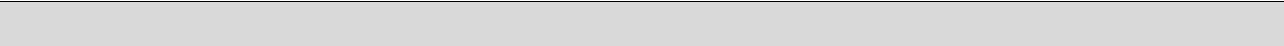 1. OBJETIVO	Aquisição de material médico hospitalar, para suprir a necessidade da Secretaria Municipal de Saúde de Pouso Alegre.2. JUSTIFICATIVA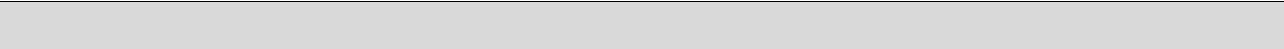 CONSIDERANDO que “a saúde é direito de todos e dever do Estado, garantido mediante políticas sociais e econômicas que visem à redução do risco de doença e de outros agravos e ao acesso universal e igualitário às ações e serviços para sua promoção, proteção e recuperação” nos termos do art. 196 da Constituição Federal;CONSIDERANDO que “são de relevância pública as ações e serviços de saúde, cabendo ao Poder Público dispor, nos termos da lei, sobre sua regulamentação, fiscalização e controle, devendo sua execução ser feita diretamente ou através de terceiros e, também, por pessoa física ou jurídica de direito privado” consoante prescreve o art. 197 da Constituição Federal;CONSIDERANDO que a direção SUS é exercida no município pela Secretaria Municipal de Saúde, nos termos do art. 9°, III da Lei 8.080/90;CONDIDERANDO que “à direção municipal do Sistema de Saúde (SUS) compete planejar, organizar, controlar e avaliar as ações e os serviços de saúde e gerir e executar os serviços públicos de saúde”, como dispõe o art. 18, I da Lei 8.080/90;CONSIDERANDO a Deliberação CIB-SUS/MG no 867, de 20 de julho de 2011, que pactua no âmbito do Estado de Minas Faz-se necessária a aquisição dos insumos destinados ao Programa de Diabetes Mellitus,.Em tempo, justifica-se ainda  a compra de maneira a suprir às necessidades da população do município usuária do Sistema Único de Saúde (SUS),  atendidos nas Unidades de Atenção Primária a Saúde e Pronto- Atendimentos municipais.Pretende-se ainda através desta compra, atender a mandados de intimação expedido contra a Prefeitura  Municipal de Pouso Alegre.3. DA ESPECIFICAÇÃO DO OBJETO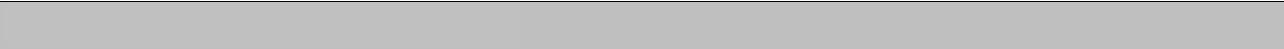 4 – QUANTO ÁS EXIGÊNCIAS:4.1-Os proponentes deverão apresentar amostras do produto (de acordo com as Especificações técnicas), devidamente etiquetadas com o número do item a que se refere, uma amostra poderá servir para vários itens desde que no descritivo só altera o tamanho ou calibre, bem como a razão social do licitante; 4.2- Na ocasião da assinatura do Termo de Ata de Registro de Preços, o licitante vencedor deverá apresentar o comprovante de registro do produto no Ministério da Saúde, o Atestado de Certificação.- Somente serão analisadas as amostras, para fins de verificação de conformidade com as especificações mínimas exigidas no Termo de Referência deste Edital. As amostras da licitante que estiver provisoriamente classificada em primeiro lugar serão submetidas a análise detalhada, ocasião em que será emitido o parecer de aprovação ou reprovação das amostras para cada item ofertado. Caso  necessite de mais amostras para teste o licitante deverá providenciar no Maximo de 10 amostras por item.- Havendo divergência entre a amostra apresentada e as exigências mínimas contidas na Especificação técnica, a licitante terá suas amostras desclassificadas para aquele item, classificando-se o segundo colocado e assim sucessivamente, até que seja declarado um vencedor para o item. 4.5– Os produtos deverão ser de primeira qualidade atender a legislação vigente.4.6-  APRESENTAR Alvará sanitário atualizado;4.7-APRESENTAR  Alvará de localização;4.8-Fica estabelecida a aplicação das normas sanitárias vigentes nas esferas Federal, Estadual, e Municipal, no que se refere a qualidade, rotulagem, embalagem, conservação, transporte. Devendo a empresa contratada respeitar a apresentação, a forma de transporte e conservar corretamente os produtos;4.9-Os produtos deverão ser fornecidos com prazo de validade de NO MINIMO 24 meses,   a partir da data de entrega nesta secretária. Produtos entregues fora da validade serão devolvidos.4.10-Certificado de Boas Práticas de Fabricação e Registro Agência Nacional de Vigilância Sanitária (ANVISA) – Ministério da Saúde; quando exigidos por lei;4.10.1 - Para produtos enquadrados na classe I e II de acordo com a  RESOLUÇÃO-RDC Nº. 185, DE 22 DE OUTUBRO DE 2001 estão   isentos de Registro no Ministério da Saúde e  deverão ser  apresentados a cópia do Certificado de Isenção ou cópia da publicação da isenção do Registro junto a ANVISA.4.10.2-  É  obrigatório  apresentar  cópia  do  documento  de  notificação  no  Ministério  da  Saúde para produtos de Notificação Simplificada como:   ALCOOL EM GEL NEUTRO/ PARA A ANTISSEPSIA  DAS MÃOS ; 4.11- DECLARAÇÃO da licitante comprometendo-se em realizar treinamento técnico continuamente realizado por profissional enfermeiro para uso correto dos produtos e aparelhos em todos os locais que farão uso dos mesmos, para todos os itens.4.12 –  Possuir  certificação INMETRO para os itens: Luva estéril nº 6,5/parLuva estéril nº 7,0/parLuva estéril nº 7,5/parLuva estéril nº 8,0/parLuva estéril nº 8,5/parLuva de Procedimento MLuva de Procedimento PLuva de Procedimento G4.13-No caso de produtos importados, apresentar o certificado de Boas Praticas de Fabricação e Controle, emitido pela autoridade sanitária do país de origem, ou laudo de inspeção emitido pela autoridade sanitária brasileira, bem como laudo de análise do(S) lote(S) a ser fornecido(S) no Brasil;4.14-O fornecedor do item - INDICADOR BIOLÓGICO - deverá fornecer juntamente com a primeira ordem de empenho: 15 incubadoras em consignado  compatível com o indicador biológico de leitura rápida ATTEST – Vapor (1292) e TIRA PARA MEDIR GLICOSE NO SANGUE – deverá fornecer juntamente com a primeira ordem de empenho 100 aparelhos.4.15- Os  produtos  a  serem  fornecidos  pelas  contratadas  da  licitação  devem  apresentar em suas embalagens rótulo com a identificação do produto, o número do  registro no Ministério da Saúde, número de lote, data e método de esterilização a que  foi  submetida  e  o  prazo  máximo  de  validade  da  esterilização  recomendado  pelo  fabricante.5 - DO LOCAL DE ENTREGA:5.1- O Licitante vencedor deverá entregar os materiais no Almoxarifado da Saúde, na Av. São Francisco, 436 – Bairro Primavera Das 8:00 ÀS 12:00 HS. Telefone 35-3449-4307;5.2- A Secretária Municipal de Saúde reserva-se o direito de recusar todo e qualquer produto que não atender as especificações contidas da proposta e da Ordem de Compras, obrigando-se a adjudicatária a providenciar a substituição dos produtos não aceitos no prazo máximo de 10 dias.5.3 - Os  produtos  a  serem  fornecidos  pelas  contratadas  da  licitação  devem  apresentar em suas embalagens rótulo com a identificação do produto, o número do registro no Ministério da Saúde, número de lote, data e método de esterilização a que  foi  submetida  e  o  prazo  máximo  de  validade  da  esterilização  recomendado  pelo fabricante.6-  DO PRAZO DE ENTREGA:6.1 - O prazo para entrega dos itens deverá ser em até 30 (TRINTA) dias úteis após o recebimento da ordem de fornecimento.7–  DO CRITERIO DE JULGAMENTO:7.1- Será utilizado para julgamento o critério de menor valor por item.8- DA MODALIDADE DA LICITAÇÃO:8.1 – A DEFINIR9-  DA VIGÊNCIA CONTRATUAL:9.1 - Doze meses a contar da data de assinatura do termo de contrato.10- DOS RECURSOS ORÇAMENTÁRIOS:11- DO PAGAMENTO:O pagamento será efetuado até trinta (30) dias após a emissão da nota fiscal pelo fornecedor.Luiz Fernando F. RibeiroSecretário Municipal de SaúdePouso Alegre/MGANEXO IIIMODELO PADRÃO DE PROPOSTA COMERCIALA empresa..............................................................................................., estabelecida na ....................................................................., inscrita no CNPJ/MF sob o nº ............................................................, propõe fornecer à Prefeitura do Município de Pouso Alegre/MG, em estrito cumprimento ao quanto previsto no edital da licitação em epígrafe, os itens relacionados abaixo:Validade da Proposta: 60 dias Pouso Alegre/MG.....................de .................................. de 2016.____________________________________________Nome e assinatura do representante legal da empresa RG nº..........................................Cargo: ........................................ANEXO IVMODELO DE DECLARAÇÃO..............................................................., inscrita no CNPJ/MF o nº ......................................., por intermédio de seu representante legal, o(a) Sr.(a).................................................................., portador(a) da Carteira de Identidade RG nº ............................................... e inscrito no CPF/MF sob o nº ......................................................., DECLARA, para fins do disposto no inciso V do art. 27 da Lei Federal nº 8.666, de 21 de Junho de 1.993, acrescido pela Lei nº 9.854, de 27 de outubro de 1.999, que não emprega menor de dezoito anos em trabalho noturno, perigoso ou insalubre e não emprega menor de dezesseis anos.Ressalva: emprega menor, a partir de quatorze anos, na condição de aprendiz (......)...........................................................................................(local e data)..........................................................................................(representante legal)(Obs.: em caso afirmativo, assinalar a ressalva acima)ANEXO VMINUTA DA ATA DE REGISTRO DE PREÇOSPROCESSO DE COMPRA Nº 772/2016PREGÃO PRESENCIAL Nº 20/2016CONTRATANTE: PREFEITURA MUNICIPAL DE POUSO ALEGRE/MGDETENTORA: Aos................dias do mês de ..................................... do ano de 2016 (dois mil e dezesseis), nesta cidade de Pouso Alegre, Estado de Minas Gerais, as partes de um lado a PREFEITURA MUNICIPAL DE POUSO ALEGRE/MG, pessoa jurídica de direito público interno, sediada na ................................................., Centro, cadastrada junto ao Cadastro Nacional de Pessoa Jurídica do Ministério da Fazenda (CNPJ/MF) sob nº ................................................................ neste ato representado pelo Secretário Municipal de Saúde Sr. ....................................................., brasileiro, casado, portador da Cédula de Identidade RG n.º .................................., devidamente inscrita junto ao Cadastro de Pessoas Físicas do Ministério da Fazenda (CPF/MF) sob o nº ............................................., doravante denominadas CONTRATANTE, e, de outro lado, a empresa ...................................................., pessoa jurídica de direito privado, sediada na ..................................................., no Município de ..................................., Estado de ....................................., cadastrada junto ao Cadastro Nacional de Pessoa Jurídica do Ministério da Fazenda - CNPJ/MF sob o nº ........................................, com Inscrição Estadual registrada sob nº ................, neste ato representado pelo Sr. ................................................................., ..........., .............., ............, portador da Cédula de Identidade RG nº ..................., inscrita no Cadastro de Pessoas Físicas do Ministério da Fazenda - CPF/MF sob o nº .........................., doravante denominada CONTRATADA, firmam a presente ATA DE REGISTRO DE PREÇO,que se regerá pela Lei Federal nº 8.666, de 21 de junho de 1993, Lei Federal nº 10.520/02, observado o Decreto Municipal nº 2.754/2005, que regulamentou o sistema de Registro de Preços no Município de Pouso Alegre/MG, bem como o Edital referido, a proposta da CONTRATADA, e as cláusulas seguintes:CLÁUSULA PRIMEIRA - DO OBJETO.          1.1. O objeto da presente ata é o REGISTRO DE PREÇOS para a AQUISIÇÃO DE MATERIAIS MÉDICO-HOSPITALARES, de acordo com as especificações do Termo de Referência e demais disposições deste edital.1.2. A DETENTORA desta Ata de Registro de Preços se obrigará ao atendimento de todos os pedidos efetuados durante a sua vigência.CLÁUSULA SEGUNDA – DA DOTAÇÃO ORÇAMENTÁRIA2.1. As despesas correrão à conta das seguintes dotações orçamentárias:CLÁUSULA TERCEIRA - DOS PRAZOS3.1. A DETENTORA poderá ser convocada a firmar as contratações decorrentes do registro de preços no prazo de 05 (cinco) dias a contar da convocação expedida pelo MUNICÍPIO, podendo este prazo ser prorrogado por igual período, desde que ocorra motivo justificado e aceito pelo MUNICÍPIO.3.2. A Ata de Registro de Preços terá validade de um ano, contado a partir de sua assinatura.3.3. Os objetos deverão ser entregues nos prazos e condições previstos no Termo de Referência da secretaria requisitante.3.4. A empresa vencedora somente entregará os objetos mediante solicitação e ordem de fornecimento emitido pela secretaria requisitante.CLÁUSULA QUARTA - DO PREÇO4.1. O valor da presente Ata é de R$.........................................................................(..........................................................). 4.2. Os preços propostos serão considerados completos e abrangem todos os tributos (impostos, taxas, emolumentos, contribuições fiscais e parafiscais), fornecimento de mão de obra especializada, leis sociais, administração, lucros, MATERIAIS e ferramental, transporte de material e de pessoal e qualquer despesa, acessória e/ou necessária, não especificada no edital.CLÁUSULA QUINTA - DO REAJUSTE5.1. Os preços propostos serão fixos e irreajustáveis pelo período de 12 (doze) meses.5.2. A Prefeitura Municipal de Pouso Alegre/MG poderá a qualquer tempo, rever os preços registrados, reduzindo-os em conformidade com pesquisa de mercado ou quando alterações conjunturais provocarem a redução dos preços praticados no mercado.5.3. As hipóteses excepcionais de revisão de preços serão tratadas de acordo com a legislação vigente e exigirão detida análise econômica para avaliação de eventual desequilíbrio econômico – financeiro do contrato.5.4. Os preços registrados poderão ser majorados mediante solicitação da DETENTORA, desde que seu pedido esteja acompanhado de documentos que comprovem a variação de preços do mercado, tais como notas fiscais de aquisição dos produtos acabados, matérias primas ou outros documentos julgados necessários a comprovar a variação de preços no mercado.5.5. Fica a DETENTORA obrigada a pleitear e apresentar memória de cálculos referente à revisão de preços sempre que este ocorrer.5.6. O novo preço só terá validade, após a emissão de parecer da comissão revisora e, para efeito de pagamento dos objetos porventura entregues entre a data do pedido de adequação e a data da publicação do novo preço, retroagirá à data do pedido de adequação formulado pela DETENTORA.5.7. O diferencial de preço entre a proposta inicial da DETENTORA e a pesquisa de mercado efetuada pela Prefeitura de Pouso Alegre/MG na ocasião da abertura do certame, bem como eventuais descontos concedidos pela DETENTORA, serão sempre mantidos.CLÁUSULA SEXTA– DOS PAGAMENTOS6.1. A Prefeitura Municipal de Pouso Alegre/MG efetuará o pagamento em até 30 (trinta) dias após a emissão das Notas Fiscais, obedecendo à ordem dos empenhos e desde que atendidas às condições previstas neste edital e no Termo de Referência.CLÁUSULA SÉTIMA - DA CONTRATAÇÃO7.1. As obrigações decorrentes da aquisição dos objetos constantes do registro de preços, a serem firmadas entre o MUNICÍPIO e a DETENTORA poderão ser formalizadas através de contrato, observando-se as condições estabelecidas no Edital, seus anexos e na legislação vigente.7.2. Na hipótese da DETENTORA primeira classificada ter seu registro revogado, não assinar, não aceitar ou não retirar o contrato no prazo e condições estabelecidos, poderão ser convocados os fornecedores remanescentes, na ordem de classificação, para fazê-lo em igual prazo e preferencialmente nas mesmas condições propostas pelo primeiro classificado, inclusive quanto ao preço, independentemente da cominação prevista no art. 81 da Lei n° 8.666/93.7.3. Observados os critérios e condições estabelecidos no Edital, o MUNICÍPIO poderá solicitar a mais de um fornecedor registrado, segundo a ordem de classificação, desde que razões de interesse público justifiquem e que o primeiro classificado não possua capacidade de disponibilização dos bens compatível com as solicitadas pelo MUNICÍPIO, observadas as condições do Edital e o preço registrado.CLÁUSULA OITAVA - DAS OBRIGAÇÕES DA PREFEITURA DE POUSO ALEGRE/MG8.1. A Prefeitura Municipal de Pouso Alegre/MG se obriga a efetuar os pagamentos devidos, na forma e condições ora estipuladas.8.2. Prestar todos os esclarecimentos necessários para a entrega do objeto.CLÁUSULA NONA - DAS OBRIGAÇÕES DA DETENTORA9.1. Entregar o objeto deste PREGÃO, conforme solicitação das secretarias requisitante, obedecendo aos critérios detalhados no Anexo II – Termo de Referência, em total conformidade com o edital e seus anexos.9.2. Ficar responsável por qualquer erro na Proposta apresentada, obrigando-se a entregar o objeto conforme exigido no edital e em seus anexos;9.3. Obriga-se a proponente vencedora a manter durante toda a execução da obrigação, em compatibilidade com as obrigações por ela assumidas, todas as condições de habilitação e qualificação exigidas na licitação.9.4. Paralisar, por determinação do Município de Pouso Alegre/MG, a entrega do objeto que não estejam de acordo com edital e seus anexos;9.5. Arcar com todas as despesas relativas ao seu ramo de atividade, e necessárias ao cumprimento do objeto e todos os tributos incidentes sobre o objeto do edital, devendo efetuar os respectivos pagamentos na forma e nos prazos previstos em lei.CLÁUSULA DÉCIMA – DO TERMO CONTRATUAL10.1. As obrigações decorrentes desta Ata de Registro de Preços serão formalizadas através de termo contratual, podendo consubstanciar-se na própria nota de empenho, na hipótese prevista no artigo 62 da Lei Federal nº 8.666/93 e suas alterações.10.2. A recusa da DETENTORA em retirar a nota de empenho ou assinar o contrato caracteriza descumprimento de obrigações, podendo-lhe acarretar as sanções previstas. 10.3. No caso previsto no subitem anterior, a critério da Administração, poderá ser convocada a segunda colocada, preferencialmente nas mesmas condições oferecidas pela DETENTORA, inclusive quanto ao preço.10.4. O eventual contrato resultante da presente Ata de Registro de Preços poderão ser alterados nos termos do artigo 65, da Lei Federal nº 8.666/93 e suas alterações.CLÁUSULA DÉCIMA PRIMEIRA – PENALIDADES11.1. São aplicáveis as sanções previstas no Capítulo IV da Lei Federal nº 8.666/93, na Lei Federal nº 10.520/02 e demais normas pertinentes.11.2. A detentora que não mantiver a proposta, comportar-se de modo inidôneo ou fizer declaração falsa, estará sujeita à pena de suspensão de seu direito de licitar e contratar com a Administração, pelo prazo de até (02) dois anos.11.3. Salvo ocorrência de caso fortuito ou de força maior, devidamente justificados e comprovados, ao não cumprimento, por parte da(s) detentora(s), das obrigações assumidas, ou a infringência de preceitos legais pertinentes, serão aplicadas, segundo a gravidade da falta, nos termos dos artigos 86 e 87 da Lei Federal nº 8.666/93 e suas alterações, as seguintes penalidades:I - advertência, sempre que for constatada irregularidade de pouca gravidade, para a qual tenha(m) a(s) detentora(s) concorrida diretamente, ocorrência que será registrada no Cadastro de Fornecedores da Prefeitura de Pouso Alegre/MG;II – multa de 1% (um por cento), por dia de atraso na entrega dos materiais, calculada sobre o valor da parcela contratada, até o limite de 15 dias, atrasos superiores a este, aplicar-se-á o disposto no inciso III;III – multa de 30% (trinta por cento) sobre o valor total do contrato, na hipótese do não cumprimento de qualquer das obrigações assumidas;IV – na hipótese de rescisão do contrato, além da aplicação da multa correspondente, aplicar-se-á suspensão ao direito de licitar com a Prefeitura de Pouso Alegre/MG, bem como o impedimento de com ela contratar, pelo prazo de 12 (doze) meses;V – declaração de inidoneidade, quando a proponente vencedora deixar de cumprir com as obrigações assumidas, praticando falta grave, dolosa ou culposa.Parágrafo Primeiro - As multas serão, após regular processo administrativo, cobradas administrativa ou judicialmente;Parágrafo Segundo - Constatada a inveracidade de qualquer das informações fornecidas pela CONTRATADA, esta poderá sofrer quaisquer das penalidades adiante previstas:a) suspensão temporária de participação em licitações e impedimento de contratar com a Prefeitura Municipal de Pouso alegre/MG, pelo prazo de 12 (doze) meses;Parágrafo Terceiro - As penalidades previstas nesta cláusula têm caráter de sanção administrativa, conseqüentemente a sua aplicação não exime a(s) detentora (s) de reparar os eventuais prejuízos que seu ato venha a acarretar ao Município de Pouso Alegre/MG;11.4. As sanções são independentes e a aplicação de uma não exclui a aplicação das outras.CLÁUSULA DÉCIMA SEGUNDA - DO FOROFica eleito o foro da cidade de Pouso Alegre/MG, para dirimir eventuais dúvidas e/ou conflitos originados pela presente Ata e pelo futuro contrato, com renúncia a quaisquer outros por mais privilegiados que possam ser.Pouso Alegre/MG,............ de ....................................... de 2016.SECRETÁRIO MUNICIPAL DE SAÚDE CONTRATANTEDETENTORAANEXO VIMINUTA DO CONTRATOTERMO DE CONTRATO DE EXPECTATIVA N°	___/2016PROCESSO DE COMPRA Nº 772/2016PREGÃO PRESENCIAL Nº 20/2016CONTRATANTE: PREFEITURA MUNICIPAL DE POUSO ALEGRE/MGCONTRATADA: Aos ............. dias do mês de ....................................... do ano de 2016 (dois mil e dezesseis), nesta cidade de Pouso Alegre, Estado de Minas Gerais, as partes de um lado a PREFEITURA MUNICIPAL DE POUSO ALEGRE/MG, pessoa jurídica de direito público interno, sediada na Rua dos Carijós, nº 45, Centro, cadastrada junto ao Cadastro Nacional de Pessoa Jurídica do Ministério da Fazenda (CNPJ/MF) sob nº 18.675.983/0001-21, neste ato representada pelo Secretário Municipal de Saúde Sra. ....................................................., brasileiro, casado, portador da Cédula de Identidade RG n.º .................................., devidamente inscrita junto ao Cadastro de Pessoas Físicas do Ministério da Fazenda (CPF/MF) sob o nº .............................................,  doravante denominada CONTRATANTE, e, de outro lado, a empresa ............................................................, pessoa jurídica de direito privado, sediada na ..........................................., no Município de ...................................., Estado de ........................................., cadastrada junto ao Cadastro Nacional de Pessoa Jurídica do Ministério da Fazenda CNPJ/MF sob o nº .................................., com Inscrição Estadual registrada sob nº ................, neste ato representada por ................., ..........., .............., ............, portador da Cédula de Identidade R.G. nº ..................., inscrita no Cadastro de Pessoas Físicas do Ministério da Fazenda - CPF/MF sob o nº .........................., doravante denominada CONTRATADA, têm entre si justo e acordado celebrar o presente contrato, em face do resultado do Pregão Para Registro de Preços, que se regerá pela Lei Federal nº 8.666, de 21 de junho de 1993,Lei Federal nº 10.520/02, observado o Decreto Municipal nº 2.754/2005, que regulamentou o Sistema de Registro de Preços no Município de Pouso Alegre/MG, bem como o Edital referido, a proposta da CONTRATADA, e as cláusulas seguintes:CLÁUSULA PRIMEIRA – OBJETO E CONDIÇÕES 1.1. O objeto do presente contrato é a AQUISIÇÃO DE MATERIAIS MÉDICO-HOSPITALARES, de acordo com as especificações dos Termos de Referência e demais disposições deste edital.1.2. Os objetos deverão ser entregues nos prazos, condições e locais descritos no Termo de Referência da Secretaria de Saúde.1.3. A(s) empresa(s) vencedora(s) somente entregará os materiais mediante solicitação e ordem de fornecimento emitido pela secretaria requisitante.CLÁUSULA SEGUNDA - DOTAÇÃO ORÇAMENTÁRIA2.1. As despesas correrão à conta das seguintes dotações orçamentárias nº CLÁUSULA TERCEIRA - PRAZOS 3.1. O prazo de vigência, objeto deste contrato, será de 12 meses, contados da data da sua assinatura.3.2. Quaisquer atrasos no cumprimento dos prazos estabelecidos no presente Termo de Contrato somente serão justificados, e não serão considerados como inadimplemento contratual, se provocados por atos ou fatos imprevisíveis não imputáveis à CONTRATADA e devidamente aceitos pela CONTRATANTE.CLÁUSULA QUARTA – DO VALOR4.1. O valor deste contrato é de R$........................................... (.....................................).CLÁUSULA QUINTA – DAS CONDIÇÕES DE PAGAMENTO5.1. A Prefeitura Municipal de Pouso Alegre/MG efetuará o pagamento em até 30 (trinta) dias após a emissão das Notas Fiscais, obedecendo à tramitação interna dos empenhos e desde que atendidas às condições previstas neste edital e no Termo de Referência.CLÁUSULA SEXTA - DO REAJUSTE6.1. Os preços propostos serão fixos e irreajustáveis pelo período de 12 (doze) meses.6.2. A Prefeitura Municipal de Pouso Alegre/MG poderá a qualquer tempo, rever os preços registrados, reduzindo-os em conformidade com pesquisa de mercado ou quando alterações conjunturais provocarem a redução dos preços praticados no mercado.6.3. As hipóteses excepcionais de revisão de preços serão tratadas de acordo com a legislação vigente e exigirão detida análise econômica para avaliação de eventual desequilíbrio econômico – financeiro do contrato.6.4. Os preços registrados poderão ser majorados mediante solicitação da CONTRATADA, desde que seu pedido esteja acompanhado de documentos que comprovem a variação de preços do mercado, tais como notas fiscais de aquisição dos produtos acabados, matérias primas ou outros documentos julgados necessários a comprovar a variação de preços no mercado.6.5. Fica a CONTRATADA obrigada a pleitear e apresentar memória de cálculos referente à revisão de preços sempre que este ocorrer.6.6. O novo preço só terá validade, após a emissão de parecer da comissão revisora e, para efeito de pagamento dos objetos porventura entregues entre a data do pedido de adequação e a data da publicação do novo preço, retroagirá à data do pedido de adequação formulado pela CONTRATADA.6.7. O diferencial de preço entre a proposta inicial da CONTRATADA e a pesquisa de mercado efetuada pela Prefeitura de Pouso Alegre/MG na ocasião da abertura do certame, bem como eventuais descontos concedidos pela CONTRATADA, serão sempre mantidos.CLÁUSULA SÉTIMA - RESPONSABILIDADES DA CONTRATANTE7.1. Cabe a CONTRATANTE efetuar os pagamentos devidos, na forma e condições ora estipuladas.7.2. Prestar todos os esclarecimentos necessários para a entrega dos objetos.CLÁUSULA OITAVA - RESPONSABILIDADES DA CONTRATADAEntregar o objeto deste Contrato, conforme solicitação das Secretarias requisitantes, obedecendo aos critérios detalhados no Anexo II – Termos de Referência, em total conformidade com o edital e seus anexos.Ficar responsável por qualquer erro na proposta apresentada, obrigando-se a entregar os objetos conforme exigido no edital e em seus anexos;Obriga-se a proponente vencedora a manter durante toda a execução da obrigação, em compatibilidade com as obrigações por ela assumidas, todas as condições de habilitação e qualificação exigidas na licitação.Paralisar, por determinação do Município de Pouso Alegre/MG, a entrega dos objetos que não esteja de acordo com edital e seus anexos;Arcar com todas as despesas relativas ao seu ramo de atividade, e necessárias ao cumprimento do objeto e todos os tributos incidentes sobre o objeto do contrato, devendo efetuar os respectivos pagamentos na forma e nos prazos previstos em Lei.CLÁUSULA NONA – DAS PENALIDADES9.1. São aplicáveis as sanções previstas no Capítulo IV da Lei Federal nº 8666/93, na Lei Federal nº 10.520/02 e demais normas pertinentes.9.2. A contratada que não mantiver a proposta, comportar-se de modo inidôneo ou fizer declaração falsa, estará sujeita à pena de suspensão de seu direito de licitar e contratar com a Administração, pelo prazo de até 02 (dois) anos.9.3. Salvo ocorrência de caso fortuito ou de força maior, devidamente justificados e comprovados, ao não cumprimento do contrato, das obrigações assumidas, ou a infringência de preceitos legais pertinentes, serão aplicadas, segundo a gravidade da falta, nos termos dos artigos 86 e 87 da Lei Federal nº 8.666/93 e suas alterações, as seguintes penalidades:I - advertência, sempre que for constatada irregularidade de pouca gravidade, para a qual tenha(m) a contratada(s) concorrida diretamente, ocorrência que será registrada no Cadastro de Fornecedores da Prefeitura Municipal de Pouso Alegre/MG;II – multa de 1% (umpor cento), por dia de atraso na entrega dos materiais, calculada sobre o valor da parcela contratada, até o limite de 15 dias, atrasos superiores a este, aplicar-se-á o disposto no inciso III;III – multa de 30% (trinta por cento) sobre o valor total do contrato, na hipótese do não cumprimento de qualquer das obrigações assumidas;IV – na hipótese de rescisão do contrato, além da aplicação da multa correspondente, aplicar-se-á suspensão ao direito de licitar com a Prefeitura de Pouso Alegre/MG, bem como o impedimento de com ela contratar, pelo prazo de 12 (doze) meses;V – declaração de inidoneidade, quando a proponente vencedora deixar de cumprir com as obrigações assumidas, praticando falta grave, dolosa ou culposa.Parágrafo Primeiro - As multas serão, após regular processo administrativo, cobradas administrativa ou judicialmente;Parágrafo Segundo - Constatada a inveracidade de qualquer das informações fornecidas pela CONTRATADA, esta poderá sofrer quaisquer das penalidades adiante previstas:a) suspensão temporária de participação em licitações e impedimento de contratar com a Prefeitura Municipal de Pouso Alegre/MG, pelo prazo de 12 (doze) meses;Parágrafo Terceiro - As penalidades previstas nesta cláusula têm caráter de sanção administrativa, conseqüentemente a sua aplicação não exime a(s) contratada(s) de reparar os eventuais prejuízos que seu ato venha a acarretar ao Município de Pouso Alegre/MG;9.4. As sanções são independentes e a aplicação de uma não exclui a aplicação das outras.CLÁUSULA DÉCIMA - DA RESCISÃO CONTRATUAL10.1. Poderão ser motivo de rescisão contratual as hipóteses elencadas nos art. 77 e 78 da Lei Federal n° 8.666/93.10.2. Caso o MUNICÍPIO não se utilize da prerrogativa de rescindir o contrato, o seu exclusivo critério, poderá suspender a sua execução e/ou sustar o pagamento das faturas, até que a CONTRATADA cumpra integralmente a condição contratual infringida, sem prejuízo da incidência das sanções previstas no Edital, na Lei Federal nº 8666/93, no Código de Defesa do Consumidor (Lei nº 8.078/90).10.3. A rescisão poderá ser unilateral, amigável (resilição) ou judicial, nos termos e condições previstas no art. 79 da Lei Federal n° 8.666/93.10.4. A CONTRATADA reconhece os direitos do MUNICÍPIO nos casos de rescisão previstas nos artigos 77 a 80 da Lei Federal nº 8.666/93.CLÁUSULA DÉCIMA PRIMEIRA - TRANSMISSÃO DE DOCUMENTOS11.1. A troca eventual de documentos e cartas entre a CONTRATANTE e a CONTRATADA será feita através de protocolo. Nenhuma outra forma será considerada como prova de entrega de documentos ou cartas.CLÁUSULA DÉCIMA SEGUNDA - ALTERAÇÃO12.1. A alteração de qualquer das disposições estabelecidas neste Termo de Contrato somente se reputará válida se tomadas expressamente em Instrumento Aditivo, que ao presente se aderirá, passando a dele fazer parte.CLÁUSULA DÉCIMA TERCEIRA - LEGISLAÇÃO APLICÁVEL13.1. O presente Termo de Contrato rege-se pelas disposições expressas na Lei Federal nº 8.666, de 21 de junho de 1.993, Lei Federal nº 10.520/02 e pelos preceitos de direito público, aplicando-se, supletivamente, os princípios da Teoria Geral dos Contratos e as disposições de direito privado.CLÁUSULA DÉCIMA QUARTA - CONDIÇÕES GERAIS14.1. Todos os encargos sociais e trabalhistas, bem como tributos de qualquer espécie, que venham a ser devidos em decorrência do presente Termo de Contrato correrão por conta da CONTRATADA.CLÁUSULA DÉCIMA QUINTA - DIREITO DAS PARTES15.1. Os direitos das partes contraentes encontram-se inseridos na Lei Federal nº 8.666, de 21/06/93 e Lei Federal nº 8.078 - Código de Defesa do Consumidor, e supletivamente no Código Civil Brasileiro.CLÁUSULA DÉCIMA SEXTA - FORO16.1. Fica eleito o Foro da Comarca de Pouso Alegre/MG, como competente para dirimir quaisquer questões oriundas do presente Termo de Contrato;16.2. E por estarem justos e contratados, assinam o presente, por si e seus sucessores, em 03 (três) vias iguais e rubricadas para todos os fins de direito, na presença das testemunhas abaixo arroladas.Pouso Alegre/MG, .........de ...................................... de 2016.SECRETÁRIO MUNICIPAL DE SAÚDE CONTRATANTE  CONTRATADA ANEXO VIIDECLARAÇÃO DE MICROEMPRESA OU EMPRESA DE PEQUENO PORTEDECLARO, sob as penas da lei, sem prejuízo das sanções e multas previstas neste ato convocatório, que a empresa ................................................................................. (denominação da pessoa jurídica), CNPJ nº ............................................................... é microempresa ou empresa de pequeno porte, nos termos do enquadramento previsto na Lei Complementar nº 123, de 14 de dezembro de 2006, cujos termos declaro conhecer na íntegra, estando apta, portanto, a exercer o direito de preferência como critério de desempate no procedimento licitatório do Pregão.Pouso Alegre/MG, .........de....................................de 2016.__________________________________________________Assinatura do representante da empresa Nome:RG nº:RECURSOFICHADOTAÇÃO ORÇAMENTÁRIADESCRIÇÃOBloco de Atenção Básica- PAB59202.11.03.10.301.0004.2081.3.3.90.30.00Material de consumoPrograma de Melhoria do Acesso e da Qualidade62502.11.03.10.301.0004.2092.3.3.90.30.00Material de consumoManutenção-Programa Saúde em Casa76202.11.08.10.301.0003.2115.3.3.90.30.00Material de consumoFundo Municipal de Saúde53702.11.01.10.301.0003.2123.3.3.90.32.00Aquisição de medicamentos e outros materiais de distribuição gratuitaFundo Municipal de Saúde56202.11.01.10.303.0003.2123.3.3.90.30.00Aquisição de Medicamentos e outros materiais de distribuição gratuita Bloco de Atenção Básica- PAB57802.11.03.10.301.0003.2029.3.3.90.32.00Material,Bens e Serviços de Distribuição GratuitaManutenção Vigilância em Saúde71402.11.06.10.305.0004.2100.3.3.90.30.00Material de consumoVigilância,Prevenção e Controle das DST/AIDS e Hepatites73502.11.06.10.305.0004.2265.3.3.90.33.00Material de ConsumoProdução Própria82402.11.15.10.302.0003.2276.3.3.90.30.00Material de consumoItemDescriçãoFormatoUNU/EQuantidade1ALCOOL EM GEL NEUTRO/ PARA A ANTISSEPSIA DAS MÃOS – com no mínimo 430g //Para uso hospitalar. Álcool gel. Gel à base de álcool para higienização das mãos, a 70%, com ação antisséptica, sem enxágue. Embalagem com válvula dosadora tipo pump. Composição: Álcool etílico, polímero,, carboxílico, neutralizante, umectante,  conservante, quelante e água deionizada. Prazo de Validade: 24 meses. Registro Ministério da Saúde como Medicamento de acordo com RDC nº 199 de 30 de Outubro de 2006.UUN15002 ALGODÃO EM BOLA – 100 GAlgodão em bola pacote de 100G , com fibras de 100% algodão.PCTEUN100G3003ALGODÃO HIDROFILO – 500 GConfeccionado em fibras 100% algodão, macio e absorvente, não estéril em camada em forma de rolo com espessura uniforme entre 1 e 1,5 cm regularmente compacto de aspecto homogêneo e macio, cor branca c/ no mínimo de 80% de brancura envolto em papel apropriado em toda a extensão .ROLOUN5003504ATADURA EM CREPOM – 13 FIOS - 8 CM X 1,80 MComposta por tecido NO MINIMO 80% algodão cru,  16%fio de poliéster e 4% fio de elastano.  fios de alta torção, com densidade de 13 fios por cm², possuindo  elasticidade uniformemente  enroladas. Podem ser utilizadas várias vezes sem perder suas propriedades elásticas. Tamanho 8 cm X 1,8M.  Em comformidade com  NBR 14056 - ABNT e portaria 106/2003 - INMETRO.  Acondicionadas em pacote plástico contendo 12 unidades.PCTEUN122.0005BOLSA COLETORA DE URINA SISTEMA FECHADO;Bolsa coletora em sistema fechado para coleta de urina com válvula anti-refluxo e câmara de Pasteur; Ponto de coleta de amostras needle-free (de acordo com a NR32; Filtro de ar hidrófobo; Possui escala graduada a cada 25ml, para volume de 25ml a 100 ml, e de 100ml, para volumes de 100ml a 2000ml; Volume total: 2000mlUUN1256CAMPO FENESTRADO ESTERIL;Confeccionado em não tecido SMS 100% polipropileno, no tamanho de 30×30 cm, com fenestra de 10 cm de diâmetro, na cor AZUL, embalado em envelope grau cirúrgico unitariamente e esterilizado em óxido de etileno.UUN1807COMPRESSA CIRURGICA 23 X 25 PACOTE COM 50 UNDCompressa cirúrgica, NAOESTERIL, em 04 camadas de tecido de algodão, com costura reforçada, bordas bem acabadas com cadarço de 30 cm de comprimento. Com elemento radiopaco, medindo 23 x 25 cm, embalado em material que garanta a integridade do produto. Produto Nacional.PCTEPCTE50108CLOREXIDINA DEGERMANTE 2% -100ml//Anti-séptico liquido a base de gluconato de clorexidina, Livre de corante, Incolor. Embalagem em recipiente plastico apropriado, rótulo contendo a marca, lote, validade e laudo do produto do  lote na entrega. Deve apresentar comprovante de registro do produto no ministério da saúde, CFE.UUN15009FITA ADESIVA HOSPITALAR – rolo Tamanho19mm x 50m.Confeccionada com dorso de papel crepado tratado com látices de estireno butadieno. Recebe, em uma de suas faces, massa adesiva à base de borracha natural e resina e, na outra face, uma fina camada impermeabilizante de resinas acrílicas que proporcionam uma excelente adesividade, aceita bem, sem borrar, a escrita com lápis ou tinta.UUN110010 FITA MICROPOROSA HIPOALERGENICA  – ROLO  10CM  X 4,5M Confeccionada em papel hipoalérgico (não tecido) permeável ao ar e vapor, auto aderente, recoberto de massa adesiva acrílica de alta tolerância cutânea, e que não deixa resíduos; não estéril, validade mínima de 2 anosUUN130011FITA MICROPOROSA HIPOALERGICA  - ROLO  5 CM X 10 MConfeccionada em papel hipoalérgico (não tecido) permeável ao ar  e vapor, auto aderente, recoberto de massa adesiva acrílica de alta tolerância cutânea, e que não deixa resíduos; não estéril, validade mínima de 2 anos.UUN110012FIXADOR CITOLOGICO SPRAY – 100ML  Composição: Alcool Etilico, Polietileno Glicol, Àgua Purificada e Propelente Butano; Validade : 3 anos.UUN110013HIPOCLORITO 2,5%- DESINFETANTE HOSPITALAR – 1 LITROhipoclorito de sódio com 2,5% de cloro ativo estabilizado, que atua como elemento oxidativo em cadeias proteicas de microorganismos. Ideal para desinfecção de hospitais e casas de saúde, ambulatórios, consultórios odontológicos, clínicas e postos de saúde. Podendo ser aplicado em pisos, paredes, mobílias e artigos não críticos em geral. Possui eficácia comprovada contra Candida albicans, Trichophyton mentagrophytes, Pseudomonas aeruginosa, Escherichia coli, Staphylococcus aureus, Salmonella choleraesuis, Mycobacterium smegmatis e Mycobacterium bovis. Teor de Cloro ativo entre 2,00% a 2,50% p/p. Validade do produto 24 meses .Tampa com lacre inviolável,com dado de indentificação, data de fabricação, prazo de validade, nº do lote, registro/ notificação no ministério da saúde, laudo de composição;LTUN125014HIPOCLORITO 1% - DESINFETANTE HOSPITALAR- 1 LITROhipoclorito de sódio com 1% de cloro ativo estabilizado, que atua como elemento oxidativo em cadeias proteicas de microorganismos. Produto indicado para a desinfecção de superfícies fixas em ambiente hospitalar, bem como é indicado para a desinfecção de artigos de inaloterapia e oxigenoterapia. Ideal para desinfecção de hospitais e casas de saúde, ambulatórios, consultórios odontológicos, clínicas e postos de saúde. Podendo ser aplicado em pisos, paredes, mobílias e artigos não críticos em geral. Possui eficácia comprovada contra Candida albicans, Trichophyton mentagrophytes, Pseudomonas aeruginosa, Escherichia coli, Staphylococcus aureus, Salmonella choleraesuis, Mycobacterium smegmatis e Mycobacterium bovis. Validade 12 meses.Tampa com lacre inviolável,com dado de indentificação, data de fabricação, prazo de validade, nº do lote, registro/ notificação no ministério da saúde, laudo de composição;LTUN11.20015INDICADOR BIOLOGICO DE LEITURA RAPIDA Attest - Vapor (1292) // cx com 50 unidades.Indicador Biológico para vapor, do tipo auto-contido, com tempo de resposta final negativa em 3 (três) horas, por método de fluorescência, para o moni-CXUN5025toramento  biológico de ciclos de esterilização à vapor saturado sob pressão. Composto por uma tira de papel contendo uma população microbiana mínima de100.000 (cem mil) esporos secos e padronizados de GeoBacillus stearothermophillus ATCC 7953 com  certificado de Qualidade Assegurada). A tira contendo(esporos está acondicionada em uma ampola plástica termorresistente, contendo uma ampola de vidro lacrada, com caldo nutriente próprio para crescimento dos microorga nismos. A ampola plástica é  fechada por uma tampa  marrom com  aberturas laterais e protegida por papel  de filtro hidrofóbico. Cada ampola possui um rótulo externo que informa o nome do produto, lote, prazo de validade, contendo campos paraidentificação da ampola e  um indicador químico de exposição, que   diferencia as ampolas processadas das não-processadas. COMPATIVEL COM INCUBADORA 3M. Caixa com 50 ampolas. Prazo de validade: 2 anos. O ganhador do item deverá fornecer em consignado 15 INCUBADORAS. Prazo de validade: 2 anos.16INTEGRADOR QUIMICO CLASSE 5- pcte com 100 undPossuir leitura de resultado através de mudança de cor ou limite/movimento frontal, avaliando temperatura, tempo e vapor, onde durante a esterilização a vapor, devendo atingir a mudança total se todos os parâmetros críticos do processo de esterilização a vapor forem alcançados.PCTE UN1002017RINGER SIMPLES – 500 ML – FRASCO OU BOLSA - ESTERILSOLUÇÃO DE CLORETO DE SODIO 0,860G + CLORETO DE POTASSIO 0,03G +  CLORETO  DE CÁLCIO (2H2O) 0,033 G SOLUÇÃO INJETÁVEL  FRASCO OU BOLSA  DE 500 ml - TRANSPARENTE, ESTÉRIL, APIROGÊNICA, ACONDICIONADA EM RECIPIENTE DE PLÁSTICO FECHADO, DEVIDAMENTE ROTULADO COM VOLUME NOMINAL DEFINIDO, RECIPIENTE TRANSPARENTE OU TRANSLÚCIDO, RESISTENTE À PRESSÃO E TRAÇÃO, APRESENTANDO, BICO CONECTOR RESISTENTE E QUE NÃO PRODUZA RACHADURAS NO MOMENTO DACONEXÃO C/ ALÇA DE SUSTENTAÇÃO RESISTENTE, REGISTRO NO MS, COM VALIDADE MÍNIMA DE 02 ANOS A PARTIR DA DATA DE ENTREGA E DE ACORDO COM A NOVA LEGISLAÇÃO, EMBALADO EM BOLSA  OU FRASCO DE SISTEMA FECHADO.   UNUN15018RINGER  COM LACTATO- 500 ML – FRASCO OU BOLSA- ESTERIL SOLUÇÃO DE CLORETO DE SODIO 0,6MG + CLORETO DE POTASSIO 0,03G +  CLORETO  DE CÁLCIO DIIDRATADO 0,02 G  + LACTATO DE SÓDIO 0,31 G – FRASCO OU BOLSA  DE 500 ml, SOLUÇÃO INJETÁVEL TRANSPARENTE, ESTÉRIL, APIROGÊNICA, ACONDICIONADA EM RECIPIENTE DE PLÁSTICO FECHADO, DEVIDAMENTE ROTULADO COM VOLUME NOMINAL DEFINIDO, RECIPIENTE TRANSPARENTE OU TRANSLÚCIDO, RESISTENTE À PRESSÃO E TRAÇÃO, APRESENTANDO, BICO CONECTOR RESISTENTE E QUE NÃO PRODUZA RACHADURAS NO MOMENTO DACONEXÃO C/ ALÇA DE SUSTENTAÇÃO RESISTENTE, REGISTRO NO MS, COM VALIDADE MÍNIMA DE 02 ANOS A PARTIR DA DATA DE ENTREGA E DE ACORDO COM A NOVA LEGISLAÇÃO, EMBALADO EM BOLSA  OU FRASCO DE SISTEMA FECHADO   UNUN15019  LANCETA COM TECNOLOGIA DE BIOSSEGURANÇA- CX COM 200 UM// COM DIAMETRO ESPECIAL, CORTE TRIFACETADO E COBERTURA COM SILICONE. Lanceta descartável esterilizada, para a punção digital e coleta do sangue capilar, siliconizada e com bisel trifacetado, 28 G de espessura, de utilização única e acoplada a dispositivo com retração automática da lanceta após o uso, garantindo assim o descarte seguro . Além disto o dispositivo deve garantir a segurança da não reutilização, de acordo com a norma reguladora NR32 do Ministério do Trabalho.Embalagem trazendo externamente dados de fabricação, registro no MS, esterilização, validade e procedência.VALIDADE 24 MESESCXUN2003.10020LUVA ESTERIL Nº 6,5/ par // Luva cirúrgica, em látex natural, flexível,  resistente, fino,homogêneo,proporcionando  alta sensibilidade tátil ao usuário. As bordasUUN1250devem ser reforçadas e arrematadas com bainhas. Não deve haver presença  de furos, emendas ou quaisquer outros defeitos que interfiram na perfeita utilização do produto, lubrificação com pó bioabsorvível em quantidade adequada. Embalagem estéril, em papel grau cirúrgico, contendo externamente dados de rotulagem conforme RDC 185 de 22/10/2001.Selo de Conformidade INMETRO21LUVA ESTERIL Nº 7,0/ par//Luva cirúrgica, em látex natural, flexível, resistente,fino,homogêneo,proporcionam do alta sensibilidade tátil ao usuário. As bordas devem ser reforçadas e arrematadas com bainhas. Não deve haver presença de furos, emendas ou quaisquer outros defeitos que interfiram na perfeita utilização do produto, lubrificação com pó bioabsorvível em quantidade adequada. Embalagem estéril, em papel grau cirúrgico, contendo externamente dados de rotulagem conforme RDC 185 de 22/10/2001. Selo de Conformidade INMETROUUN11500LUVA ESTERIL Nº 7,5/ par//UUN1150022Luva cirúrgica, em látex natural, flexível, resistente,fino,homogêneo,proporcionam do alta sensibilidade tátil ao usuário. As bordas devem ser reforçadas e arrematadas com bainhas. Não deve haver presença de furos, emendas ou quaisquer outros defeitos que interfiram na perfeita utilização do produto, lubrificação com pó bioabsorvível em quantidade adequada. Embalagem estéril, em papel grau cirúrgico, contendo externamente dados de rotulagem conforme RDC 185 de 22/10/2001. Selo de Conformidade INMETRO.LUVA ESTERIL Nº 8,0/par//UUN1100023Luva, resistente,fino,homogêneo,proporcionando alta sensibilidade tátil ao usuário. As  bordas devem ser reforçadas e  arrematadas com bainhas. Não deve haver presença de furos, emendas ou quaisquer outros defeitos que interfiram na perfeita utilização do produto, lubrificação com pó bioabsorvível em quantidade adequada. Embalagem estéril, em papel grau cirúrgico, contendo externamente dados de rotulagem conforme RDC 185 de 22/10/2001. Selo de Conformidade INMETRO.24LUVA ESTERIL Nº 8,5 /par // Luva cirúrgica, em látex natural, flexível, resistente,fino,homogêneo,proporcionam do alta sensibilidade tátil ao usuário. As bordas devem ser reforçadas e arrematadas com bainhas. Não deve haver presença de furos, emendas ou quaisquer outros defeitos que interfiram na perfeita utilização do produto, lubrificação com pó bioabsorvível em quantidade adequada. Embalagem estéril, em papel grau cirúrgico, contendo externamente dados de rotulagem conforme RDC 185 de 22/10/2001. Selo de Conformidade INMETRO.UUN125025LUVA DE PROCEDIMENTO – TAM M -CX C/ 100 UNDLuva de procedimento não cirúrgico em látex de borracha natural,.Punho com bainha, ambidestra Tamanho M, largura da palma (mm) 90-99; comprimento NBR-13392 (mm) mínimo 230; Espessura – NBR-13392 (MM) mínimo  0,08. ABNT NBR 5426-1985, SELO DE CONFORMIDADE INMETRO. RDC No. 05 de 15 de fevereiro de 2008  (CA e Lote impressos no punho).  Validade 5 anos.CXUN1001.50026LUVA DE PROCEDIMENTO – TAM P -CX C/ 100 UNDLuva de procedimento não cirúrgico em látex de borracha natural, cor creme.Punho com bainha, ambidestra Tamanho M, largura da palma (mm) 80-89; comprimento NBR-13392 (mm) mínimo 230; Espessura – NBR-13392 (MM) mínimo  0,08. ABNT NBR 5426-1985, SELO DE CONFORMIDADE INMETRO.  RDC No. 05 de 15 de fevereiro de 2008  (CA e Lote impressos no punho).  Validade 5 anos.CXUN100125027LUVA DE PROCEDIMENTO – TAM G- CX C/ 100 UNDLuva de procedimento não cirúrgico em látex de borracha natural, cor creme.Punho com bainha, ambidestra Tamanho M, largura da palma (mm) 100-109; comprimento NBR-13392 (mm) mínimo 230; Espessura – NBR-13392 (MM) mínimo  0,08. ABNT NBR 5426-1985, SELO DE CONFORMIDADE INMETRO.  RDC No. 05 de 15 de fevereiro de 2008   (CA e Lote impressos no punho).Validade 5 anos.CXUN10080028MANITOL 20%  - 500 ML – FRASCO OU BOLSA - ESTERILSOLUÇÃO DE MANITOL 20% - EM FRASCO OU BOLSA DE 500ML, SOLUÇÃO INJETÁVEL TRANSPARENTE, ESTÉRIL, APIROGÊNICA, ACONDICIONADA EM RECIPIENTE DE PLÁSTICO FECHADO, DEVIDAMENTE ROTULADO COM VOLUME NOMINAL DEFINIDO, RECIPIENTE TRANSPARENTE OU TRANSLÚCIDO, RESISTENTE À PRESSÃO E TRAÇÃO, APRESENTANDO, BICO CONECTOR RESISTENTE E QUE NÃO PRODUZA RACHADURAS NO MOMENTO DACONEXÃO C/ ALÇA DE SUSTENTAÇÃO RESISTENTE, REGISTRO NO MS, COM VALIDADE MÍNIMA DE 02 ANOS A PARTIR DA DATA DE ENTREGA E DE ACORDO COM A NOVA LEGISLAÇÃO, EMBALADO EM BOLSA  OU FRASCO DE SISTEMA FECHADO   UNUN15029NYLON MONOFILAMENTO PRETO 3-0 AGULHA 3/8 – 3CM - CX C/ 24 UN//Fio de nylon 3-0, diâmetro mínimo de  0,20 mm e diâmetro Maximo  de 0,249 mm, limite  mínimo  de resistência  a tração de 0,96KGF, com 1 agulha triangular de 3 cm e 3/8 de circulo com 1 fio de no  mínimo 45 cm. Identificação na caixa do tipo e data da esterilização, tipo e tamanho do fio  e agulha. Identificação no envelope do  prazo de validade da
esterilização, tipo e tamanho do  fio e Agulha. Validade 5 anosCXUN246030NYLON MONOFILAMENTO PRETO 4-0 AGULHA 3/8 2CM - CX C/ 24UN //Monofilamento formado por fibra sintética derivada de resina poliamida. Comprimento do fio 45cm. Agulha: Aço inoxidável AISI420, tipo "drill end", com baixo teor de carbono.Indicação: Cuticular/Plástica. Validade 5 anosCXUN246031PAPEL GRAU CIRURGICO ENVELOPE AUTO SELANTE/ COLANTES - 60G/M² A 70G/M²- EMBALAGEM COM 100 ENVELOPES -30 X 40 CM. //Para esterilização de instrumentais, confeccionada em papel grau cirúrgico e filme laminado, transparente composto  de polipropileno/poliéster. Gramatura de 60 g/m² a 70 g/m², medindo aproximadamente 30 cm x 40 cm. Com  indicadores químicos de ciclo de esterilização que mudam de cor após o processo de esterilização. Registro na Anvisa.Em conformidade com ABNT NBR – 149902-2.CXUN10010032SERINGA DE 10 ML- bico tipo LUER – LOCKSeringa hipodérmica, estéril, descartável, de uso único para uso geral em procedimentos terapêuticos. Seringa confeccionada em polipropileno e constituída por cilindro, êmbolo e graduação até 10ml. O cilindro é dividido em corpo com siliconização interna, bico tipo LUER – LOCK. O êmbolo é dividido em haste e rolha de borracha. A escala da graduação é de 1ml nos traços longos e 0,2ml nos traços curtos. Esterilizado a óxido de etileno.UUN175033SERINGA DE 20 ML - bico tipo LUER – LOCK  Seringa hipodérmica, estéril, descartável, de uso único para uso geral em procedimentos terapêuticos. Seringa confeccionada em polipropileno e constituída por cilindro, êmbolo e graduação até 20ml. O cilindro é dividido em corpo com siliconização interna, bico tipo LUER – LOCK  . O êmbolo é dividido em haste e rolha de borracha. A escala da graduação é de 1ml nos traços longos e 0,2ml nos traços curtos. Esterilizado a óxido de etileno.UUN12.00034SONDA DE ASPIRAÇÃO  TRAQUEAL Nª 8Utilizado para aspiração de secreções da árvore traqueobrônquica do sistema respiratório e vias aéreas em pacientes.Dispositivo. Tubo em PVC atóxico, flexível transparente e com a superfície rigorosamente lisa, com a ponta arredondada aberta no lado proximal do tubo, e 2 orifícios alternados em lados opostos. Conector especial com válvula que permite controlar a sucção desejada Com cores diferenciadas para cada numeração no lado distal do tubo. Tamanho 50 cm. Aberta 02 furos; Esterilização a óxido de etileno.Embalagem em papel grau cirúrgico.UUN14.00035SORO FISIOLOGICO 0,9%- 10 ML- AMPOLA -ESTERILSOLUÇÃO DE CLORETO DE SÓDIO A 0,9% AMPOLA DE 10ml, SOLUÇÃO INJETÁVEL TRANSPARENTE, ESTÉRIL, APIROGÊNICA, ACONDICIONADA EM RECIPIENTE DE PLÁSTICO FECHADO, DEVIDAMENTE ROTULADO COM VOLUME NOMINAL DEFINIDO, RECIPIENTE TRANSPARENTE OU TRANSLÚCIDO, RESISTENTE À PRESSÃO E TRAÇÃO, APRESENTANDO, BICO CONECTOR RESISTENTE E QUE NÃO PRODUZA RACHADURAS NO MOMENTO DACONEXÃO C/ ALÇA DE SUSTENTAÇÃO RESISTENTE, REGISTRO NO MS, COM VALIDADE MÍNIMA DE 02 ANOS A PARTIR DA DATA DE ENTREGA E DE ACORDO COM A NOVA LEGISLAÇÃO, EMBALADO EM BOLSA  OU FRASCO DE SISTEMA FECHADOUUN18.00036SORO FISIOLOGICO 0,9%- 250 ML-BOLSA/ FRASCO -ESTERILSOLUÇÃO DE CLORETO DE SÓDIO A 0,9% BOLSA OU FRASCO DE 250 ml, SOLUÇÃO INJETÁVEL TRANSPARENTE, ESTÉRIL, APIROGÊNICA, ACONDICIONADA EM RECIPIENTE DE PLÁSTICO FECHADO, DEVIDAMENTE ROTULADO COM VOLUME NOMINAL DEFINIDO, RECIPIENTE TRANSPARENTE OU TRANSLÚCIDO, RESISTENTE À PRESSÃO E TRAÇÃO, APRESENTANDO, BICO CONECTOR RESISTENTE E QUE NÃO PRODUZA RACHADURAS NO MOMENTO DACONEXÃO C/ ALÇA DE SUSTENTAÇÃO RESISTENTE, REGISTRO NO MS, COM VALIDADE MÍNIMA DE 02 ANOS A PARTIR DA DATA DE ENTREGA E DE ACORDO COM A NOVA LEGISLAÇÃO, EMBALADO EM BOLSA  OU FRASCO DE SISTEMA FECHADOUUN15.00037SORO FISIOLOGICO 0,9% - 100ML – ESTÉRIL- BOLSA OU FRASCOSOLUÇÃO DE CLORETO DE SÓDIO A 0,9% BOLSA OU FRASCO  DE 100 ml, SOLUÇÃO INJETÁVEL TRANSPARENTE, ESTÉRIL, APIROGÊNICA, ACONDICIONADA EM RECIPIENTE DE PLÁSTICO FECHADO, DEVIDAMENTE ROTULADO COM VOLUME NOMINAL DEFINIDO, RECIPIENTE TRANSPARENTE OU TRANSLÚCIDO, RESISTENTE À PRESSÃO E TRAÇÃO, APRESENTANDO, BICO CONECTOR RESISTENTE E QUE NÃO PRODUZA RACHADURAS NO MOMENTO DA CONEXÃO C/ ALÇA DE SUSTENTAÇÃO RESISTENTE, REGISTRO NO MS, COM VALIDADE MÍNIMA DE 02 ANOS A PARTIR DA DATA DE ENTREGA E DE ACORDO COM A NOVA LEGISLAÇÃO, EMBALADO EM BOLSA OU FRASCO DE SISTEMA FECHADO.UUN18.00038SORO GLICOSADO 5% - 500 ML- ESTERILSOLUÇÃO DE GLICOSE 5%  FRASCO  DE 500 ml, SOLUÇÃO INJETÁVEL TRANSPARENTE, ESTÉRIL, APIROGÊNICA, ACONDICIONADA EM RECIPIENTE DE PLÁSTICO FECHADO, DEVIDAMENTE ROTULADO COM VOLUME NOMINAL DEFINIDO, RECIPIENTE TRANSPARENTE OU TRANSLÚCIDO, RESISTENTE À PRESSÃO E TRAÇÃO, APRESENTANDO, BICO CONECTOR RESISTENTE E QUE NÃO PRODUZA RACHADURAS NO MOMENTO DA CONEXÃO C/ ALÇA DE SUSTENTAÇÃO RESISTENTE, REGISTRO NO MS, COM VALIDADE MÍNIMA DE 02 ANOS A PARTIR DA DATA DE ENTREGA E DE ACORDO COM A NOVA LEGISLAÇÃO, EMBALADO EM BOLSA OU FRASCO DE SISTEMA FECHADO.UUN150039SORO GLICOFISIOLOGICO  - 500 ML- ESTERILSOLUÇÃO DE CLORETO DE SÓDIO A 0,9%  E  GLICOSE 5%  FRASCO  DE 500 ml, SOLUÇÃO INJETÁVEL TRANSPARENTE, ESTÉRIL, APIROGÊNICA, ACONDICIONADA EM RECIPIENTE DE PLÁSTICO FECHADO, DEVIDAMENTE ROTULADO COM VOLUME NOMINAL DEFINIDO, RECIPIENTE TRANSPARENTE OU TRANSLÚCIDO, RESISTENTE À PRESSÃO E TRAÇÃO, APRESENTANDO, BICO CONECTOR RESISTENTE E QUE NÃO PRODUZA RACHADURAS NO MOMENTO DA CONEXÃO C/ ALÇA DE SUSTENTAÇÃO RESISTENTE, REGISTRO NO MS, COM VALIDADE MÍNIMA DE 02 ANOS A PARTIR DA DATA DE ENTREGA E DE ACORDO COM A NOVA LEGISLAÇÃO, EMBALADO EM BOLSA OU FRASCO DE SISTEMA FECHADOUUN125040TIRA PARA MEDIR GLICOSE NO SANGUE – CAIXA COM 50 UNIDADES-Tiras reagentes para determinação da glicemia em sangue total, através do monitor ACCU-CHEK ACTIVE, com as seguintes características: • Reação Enzimática que garante a especificidade do método, baseada na reação da Glicose Dye Oxidoredutase. • Area de teste com absorção automática de pequeno volume da amostra sanguínea (2 ul). • Utiliza sangue total: Capilar (punção digital), Venoso, Arterial ou Neonatal. • Não sofre a interferência de 61 substâncias comuns em ambientes hospitalares ou domiciliares, incluindo maltose, inclusive a não interferência nos testes de pacientes sob oxigenoterapia. • Faixas de Hematócrito: dosagem fora do monitor: 20-70% - dosagem dentro do monitor: 20-55%. • Apresentação: Frasco com 50 tiras reagentes. Validade 24 mesesCXUN502.375RECURSOFICHADESCRIÇÃOBloco de Atenção Básica- PAB592Material de consumoPrograma de Melhoria do Acesso e da Qualidade625Material de consumoManutenção-Programa Saúde em Casa762Material de consumoFundo Municipal de Saúde537Aquisição de medicamentos e outros materiais de distribuição gratuitaFundo Municipal de Saúde562Aquisição de Medicamentos e outros materiais de distribuição gratuita Bloco de Atenção Básica- PAB578Material,Bens e Serviços de Distribuição GratuitaManutenção Vigilância em Saúde714Material de consumoVigilância,Prevenção e Controle das DST/AIDS e Hepatites735Material de ConsumoProdução Própria824Material de consumoItemDescriçãoFormatoUNU/EQuant.MarcaValor Unitário (R$)Valor Total (R$)1ALCOOL EM GEL NEUTRO/ PARA A ANTISSEPSIA DAS MÃOS – com no mínimo 430g //Para uso hospitalar. Álcool gel. Gel à base de álcool para higienização das mãos, a 70%, com ação antisséptica, sem enxágue. Embalagem com válvula dosadora tipo pump. Composição: Álcool etílico, polímero,, carboxílico, neutralizante, umectante,  conservante, quelante e água deionizada. Prazo de Validade: 24 meses. Registro Ministério da Saúde como Medicamento de acordo com RDC nº 199 de 30 de Outubro de 2006.UUN15002 ALGODÃO EM BOLA – 100 GAlgodão em bola pacote de 100G , com fibras de 100% algodão.PCTEUN100G3003ALGODÃO HIDROFILO – 500 GConfeccionado em fibras 100% algodão, macio e absorvente, não estéril em camada em forma de rolo com espessura uniforme entre 1 e 1,5 cm regularmente compacto de aspecto homogêneo e macio, cor branca c/ no mínimo de 80% de brancura envolto em papel apropriado em toda a extensão .ROLOUN5003504ATADURA EM CREPOM – 13 FIOS - 8 CM X 1,80 MComposta por tecido NO MINIMO 80% algodão cru,  16%fio de poliéster e 4% fio de elastano.  fios de alta torção, com densidade de 13 fios por cm², possuindo  elasticidade uniformemente  enroladas. Podem ser utilizadas várias vezes sem perder suas propriedades elásticas. Tamanho 8 cm X 1,8M.  Em comformidade com  NBR 14056 - ABNT e portaria 106/2003 - INMETRO.  Acondicionadas em pacote plástico contendo 12 unidades.PCTEUN122.0005BOLSA COLETORA DE URINA SISTEMA FECHADO;Bolsa coletora em sistema fechado para coleta de urina com válvula anti-refluxo e câmara de Pasteur; Ponto de coleta de amostras needle-free (de acordo com a NR32; Filtro de ar hidrófobo; Possui escala graduada a cada 25ml, para volume de 25ml a 100 ml, e de 100ml, para volumes de 100ml a 2000ml; Volume total: 2000mlUUN1256CAMPO FENESTRADO ESTERIL;Confeccionado em não tecido SMS 100% polipropileno, no tamanho de 30×30 cm, com fenestra de 10 cm de diâmetro, na cor AZUL, embalado em envelope grau cirúrgico unitariamente e esterilizado em óxido de etileno.UUN1807COMPRESSA CIRURGICA 23 X 25 PACOTE COM 50 UNDCompressa cirúrgica, NAOESTERIL, em 04 camadas de tecido de algodão, com costura reforçada, bordas bem acabadas com cadarço de 30 cm de comprimento. Com elemento radiopaco, medindo 23 x 25 cm, embalado em material que garanta a integridade do produto. Produto Nacional.PCTEPCTE50108CLOREXIDINA DEGERMANTE 2% -100ml//Anti-séptico liquido a base de gluconato de clorexidina, Livre de corante, Incolor. Embalagem em recipiente plastico apropriado, rótulo contendo a marca, lote, validade e laudo do produto do  lote na entrega. Deve apresentar comprovante de registro do produto no ministério da saúde, CFE.UUN15009FITA ADESIVA HOSPITALAR – rolo Tamanho19mm x 50m.Confeccionada com dorso de papel crepado tratado com látices de estireno butadieno. Recebe, em uma de suas faces, massa adesiva à base de borracha natural e resina e, na outra face, uma fina camada impermeabilizante de resinas acrílicas que proporcionam uma excelente adesividade, aceita bem, sem borrar, a escrita com lápis ou tinta.UUN110010 FITA MICROPOROSA HIPOALERGENICA  – ROLO  10CM  X 4,5M Confeccionada em papel hipoalérgico (não tecido) permeável ao ar e vapor, auto aderente, recoberto de massa adesiva acrílica de alta tolerância cutânea, e que não deixa resíduos; não estéril, validade mínima de 2 anosUUN130011FITA MICROPOROSA HIPOALERGICA  - ROLO  5 CM X 10 MConfeccionada em papel hipoalérgico (não tecido) permeável ao ar  e vapor, auto aderente, recoberto de massa adesiva acrílica de alta tolerância cutânea, e que não deixa resíduos; não estéril, validade mínima de 2 anos.UUN110012FIXADOR CITOLOGICO SPRAY – 100ML  Composição: Alcool Etilico, Polietileno Glicol, Àgua Purificada e Propelente Butano; Validade : 3 anos.UUN110013HIPOCLORITO 2,5%- DESINFETANTE HOSPITALAR – 1 LITROhipoclorito de sódio com 2,5% de cloro ativo estabilizado, que atua como elemento oxidativo em cadeias proteicas de microorganismos. Ideal para desinfecção de hospitais e casas de saúde, ambulatórios, consultórios odontológicos, clínicas e postos de saúde. Podendo ser aplicado em pisos, paredes, mobílias e artigos não críticos em geral. Possui eficácia comprovada contra Candida albicans, Trichophyton mentagrophytes, Pseudomonas aeruginosa, Escherichia coli, Staphylococcus aureus, Salmonella choleraesuis, Mycobacterium smegmatis e Mycobacterium bovis. Teor de Cloro ativo entre 2,00% a 2,50% p/p. Validade do produto 24 meses .Tampa com lacre inviolável,com dado de indentificação, data de fabricação, prazo de validade, nº do lote, registro/ notificação no ministério da saúde, laudo de composição;LTUN125014HIPOCLORITO 1% - DESINFETANTE HOSPITALAR- 1 LITROhipoclorito de sódio com 1% de cloro ativo estabilizado, que atua como elemento oxidativo em cadeias proteicas de microorganismos. Produto indicado para a desinfecção de superfícies fixas em ambiente hospitalar, bem como é indicado para a desinfecção de artigos de inaloterapia e oxigenoterapia. Ideal para desinfecção de hospitais e casas de saúde, ambulatórios, consultórios odontológicos, clínicas e postos de saúde. Podendo ser aplicado em pisos, paredes, mobílias e artigos não críticos em geral. Possui eficácia comprovada contra Candida albicans, Trichophyton mentagrophytes, Pseudomonas aeruginosa, Escherichia coli, Staphylococcus aureus, Salmonella choleraesuis, Mycobacterium smegmatis e Mycobacterium bovis. Validade 12 meses.Tampa com lacre inviolável,com dado de indentificação, data de fabricação, prazo de validade, nº do lote, registro/ notificação no ministério da saúde, laudo de composição;LTUN11.20015INDICADOR BIOLOGICO DE LEITURA RAPIDA Attest - Vapor (1292) // cx com 50 unidades.Indicador Biológico para vapor, do tipo auto-contido, com tempo de resposta final negativa em 3 (três) horas, por método de fluorescência, para o moni-CXUN5025toramento  biológico de ciclos de esterilização à vapor saturado sob pressão. Composto por uma tira de papel contendo uma população microbiana mínima de100.000 (cem mil) esporos secos e padronizados de GeoBacillus stearothermophillus ATCC 7953 com  certificado de Qualidade Assegurada). A tira contendo(esporos está acondicionada em uma ampola plástica termorresistente, contendo uma ampola de vidro lacrada, com caldo nutriente próprio para crescimento dos microorga nismos. A ampola plástica é  fechada por uma tampa  marrom com  aberturas laterais e protegida por papel  de filtro hidrofóbico. Cada ampola possui um rótulo externo que informa o nome do produto, lote, prazo de validade, contendo campos paraidentificação da ampola e  um indicador químico de exposição, que   diferencia as ampolas processadas das não-processadas. COMPATIVEL COM INCUBADORA 3M. Caixa com 50 ampolas. Prazo de validade: 2 anos. O ganhador do item deverá fornecer em consignado 15 INCUBADORAS. Prazo de validade: 2 anos.16INTEGRADOR QUIMICO CLASSE 5- pcte com 100 undPossuir leitura de resultado através de mudança de cor ou limite/movimento frontal, avaliando temperatura, tempo e vapor, onde durante a esterilização a vapor, devendo atingir a mudança total se todos os parâmetros críticos do processo de esterilização a vapor forem alcançados.PCTE UN1002017RINGER SIMPLES – 500 ML – FRASCO OU BOLSA - ESTERILSOLUÇÃO DE CLORETO DE SODIO 0,860G + CLORETO DE POTASSIO 0,03G +  CLORETO  DE CÁLCIO (2H2O) 0,033 G SOLUÇÃO INJETÁVEL  FRASCO OU BOLSA  DE 500 ml - TRANSPARENTE, ESTÉRIL, APIROGÊNICA, ACONDICIONADA EM RECIPIENTE DE PLÁSTICO FECHADO, DEVIDAMENTE ROTULADO COM VOLUME NOMINAL DEFINIDO, RECIPIENTE TRANSPARENTE OU TRANSLÚCIDO, RESISTENTE À PRESSÃO E TRAÇÃO, APRESENTANDO, BICO CONECTOR RESISTENTE E QUE NÃO PRODUZA RACHADURAS NO MOMENTO DACONEXÃO C/ ALÇA DE SUSTENTAÇÃO RESISTENTE, REGISTRO NO MS, COM VALIDADE MÍNIMA DE 02 ANOS A PARTIR DA DATA DE ENTREGA E DE ACORDO COM A NOVA LEGISLAÇÃO, EMBALADO EM BOLSA  OU FRASCO DE SISTEMA FECHADO.   UNUN15018RINGER  COM LACTATO- 500 ML – FRASCO OU BOLSA- ESTERIL SOLUÇÃO DE CLORETO DE SODIO 0,6MG + CLORETO DE POTASSIO 0,03G +  CLORETO  DE CÁLCIO DIIDRATADO 0,02 G  + LACTATO DE SÓDIO 0,31 G – FRASCO OU BOLSA  DE 500 ml, SOLUÇÃO INJETÁVEL TRANSPARENTE, ESTÉRIL, APIROGÊNICA, ACONDICIONADA EM RECIPIENTE DE PLÁSTICO FECHADO, DEVIDAMENTE ROTULADO COM VOLUME NOMINAL DEFINIDO, RECIPIENTE TRANSPARENTE OU TRANSLÚCIDO, RESISTENTE À PRESSÃO E TRAÇÃO, APRESENTANDO, BICO CONECTOR RESISTENTE E QUE NÃO PRODUZA RACHADURAS NO MOMENTO DACONEXÃO C/ ALÇA DE SUSTENTAÇÃO RESISTENTE, REGISTRO NO MS, COM VALIDADE MÍNIMA DE 02 ANOS A PARTIR DA DATA DE ENTREGA E DE ACORDO COM A NOVA LEGISLAÇÃO, EMBALADO EM BOLSA  OU FRASCO DE SISTEMA FECHADO   UNUN15019  LANCETA COM TECNOLOGIA DE BIOSSEGURANÇA- CX COM 200 UM// COM DIAMETRO ESPECIAL, CORTE TRIFACETADO E COBERTURA COM SILICONE. Lanceta descartável esterilizada, para a punção digital e coleta do sangue capilar, siliconizada e com bisel trifacetado, 28 G de espessura, de utilização única e acoplada a dispositivo com retração automática da lanceta após o uso, garantindo assim o descarte seguro . Além disto o dispositivo deve garantir a segurança da não reutilização, de acordo com a norma reguladora NR32 do Ministério do Trabalho.Embalagem trazendo externamente dados de fabricação, registro no MS, esterilização, validade e procedência.VALIDADE 24 MESESCXUN2003.10020LUVA ESTERIL Nº 6,5/ par // Luva cirúrgica, em látex natural, flexível,  resistente, fino,homogêneo,proporcionando  alta sensibilidade tátil ao usuário. As bordasUUN1250devem ser reforçadas e arrematadas com bainhas. Não deve haver presença  de furos, emendas ou quaisquer outros defeitos que interfiram na perfeita utilização do produto, lubrificação com pó bioabsorvível em quantidade adequada. Embalagem estéril, em papel grau cirúrgico, contendo externamente dados de rotulagem conforme RDC 185 de 22/10/2001.Selo de Conformidade INMETRO21LUVA ESTERIL Nº 7,0/ par//Luva cirúrgica, em látex natural, flexível, resistente,fino,homogêneo,proporcionam do alta sensibilidade tátil ao usuário. As bordas devem ser reforçadas e arrematadas com bainhas. Não deve haver presença de furos, emendas ou quaisquer outros defeitos que interfiram na perfeita utilização do produto, lubrificação com pó bioabsorvível em quantidade adequada. Embalagem estéril, em papel grau cirúrgico, contendo externamente dados de rotulagem conforme RDC 185 de 22/10/2001. Selo de Conformidade INMETROUUN11500LUVA ESTERIL Nº 7,5/ par//UUN1150022Luva cirúrgica, em látex natural, flexível, resistente,fino,homogêneo,proporcionam do alta sensibilidade tátil ao usuário. As bordas devem ser reforçadas e arrematadas com bainhas. Não deve haver presença de furos, emendas ou quaisquer outros defeitos que interfiram na perfeita utilização do produto, lubrificação com pó bioabsorvível em quantidade adequada. Embalagem estéril, em papel grau cirúrgico, contendo externamente dados de rotulagem conforme RDC 185 de 22/10/2001. Selo de Conformidade INMETRO.LUVA ESTERIL Nº 8,0/par//UUN1100023Luva, resistente,fino,homogêneo,proporcionando alta sensibilidade tátil ao usuário. As  bordas devem ser reforçadas e  arrematadas com bainhas. Não deve haver presença de furos, emendas ou quaisquer outros defeitos que interfiram na perfeita utilização do produto, lubrificação com pó bioabsorvível em quantidade adequada. Embalagem estéril, em papel grau cirúrgico, contendo externamente dados de rotulagem conforme RDC 185 de 22/10/2001. Selo de Conformidade INMETRO.24LUVA ESTERIL Nº 8,5 /par // Luva cirúrgica, em látex natural, flexível, resistente,fino,homogêneo,proporcionam do alta sensibilidade tátil ao usuário. As bordas devem ser reforçadas e arrematadas com bainhas. Não deve haver presença de furos, emendas ou quaisquer outros defeitos que interfiram na perfeita utilização do produto, lubrificação com pó bioabsorvível em quantidade adequada. Embalagem estéril, em papel grau cirúrgico, contendo externamente dados de rotulagem conforme RDC 185 de 22/10/2001. Selo de Conformidade INMETRO.UUN125025LUVA DE PROCEDIMENTO – TAM M -CX C/ 100 UNDLuva de procedimento não cirúrgico em látex de borracha natural,.Punho com bainha, ambidestra Tamanho M, largura da palma (mm) 90-99; comprimento NBR-13392 (mm) mínimo 230; Espessura – NBR-13392 (MM) mínimo  0,08. ABNT NBR 5426-1985, SELO DE CONFORMIDADE INMETRO. RDC No. 05 de 15 de fevereiro de 2008  (CA e Lote impressos no punho).  Validade 5 anos.CXUN1001.50026LUVA DE PROCEDIMENTO – TAM P -CX C/ 100 UNDLuva de procedimento não cirúrgico em látex de borracha natural, cor creme.Punho com bainha, ambidestra Tamanho M, largura da palma (mm) 80-89; comprimento NBR-13392 (mm) mínimo 230; Espessura – NBR-13392 (MM) mínimo  0,08. ABNT NBR 5426-1985, SELO DE CONFORMIDADE INMETRO.  RDC No. 05 de 15 de fevereiro de 2008  (CA e Lote impressos no punho).  Validade 5 anos.CXUN100125027LUVA DE PROCEDIMENTO – TAM G- CX C/ 100 UNDLuva de procedimento não cirúrgico em látex de borracha natural, cor creme.Punho com bainha, ambidestra Tamanho M, largura da palma (mm) 100-109; comprimento NBR-13392 (mm) mínimo 230; Espessura – NBR-13392 (MM) mínimo  0,08. ABNT NBR 5426-1985, SELO DE CONFORMIDADE INMETRO.  RDC No. 05 de 15 de fevereiro de 2008   (CA e Lote impressos no punho).Validade 5 anos.CXUN10080028MANITOL 20%  - 500 ML – FRASCO OU BOLSA - ESTERILSOLUÇÃO DE MANITOL 20% - EM FRASCO OU BOLSA DE 500ML, SOLUÇÃO INJETÁVEL TRANSPARENTE, ESTÉRIL, APIROGÊNICA, ACONDICIONADA EM RECIPIENTE DE PLÁSTICO FECHADO, DEVIDAMENTE ROTULADO COM VOLUME NOMINAL DEFINIDO, RECIPIENTE TRANSPARENTE OU TRANSLÚCIDO, RESISTENTE À PRESSÃO E TRAÇÃO, APRESENTANDO, BICO CONECTOR RESISTENTE E QUE NÃO PRODUZA RACHADURAS NO MOMENTO DACONEXÃO C/ ALÇA DE SUSTENTAÇÃO RESISTENTE, REGISTRO NO MS, COM VALIDADE MÍNIMA DE 02 ANOS A PARTIR DA DATA DE ENTREGA E DE ACORDO COM A NOVA LEGISLAÇÃO, EMBALADO EM BOLSA  OU FRASCO DE SISTEMA FECHADO   UNUN15029NYLON MONOFILAMENTO PRETO 3-0 AGULHA 3/8 – 3CM - CX C/ 24 UN//Fio de nylon 3-0, diâmetro mínimo de  0,20 mm e diâmetro Maximo  de 0,249 mm, limite  mínimo  de resistência  a tração de 0,96KGF, com 1 agulha triangular de 3 cm e 3/8 de circulo com 1 fio de no  mínimo 45 cm. Identificação na caixa do tipo e data da esterilização, tipo e tamanho do fio  e agulha. Identificação no envelope do  prazo de validade da
esterilização, tipo e tamanho do  fio e Agulha. Validade 5 anosCXUN246030NYLON MONOFILAMENTO PRETO 4-0 AGULHA 3/8 2CM - CX C/ 24UN //Monofilamento formado por fibra sintética derivada de resina poliamida. Comprimento do fio 45cm. Agulha: Aço inoxidável AISI420, tipo "drill end", com baixo teor de carbono.Indicação: Cuticular/Plástica. Validade 5 anosCXUN246031PAPEL GRAU CIRURGICO ENVELOPE AUTO SELANTE/ COLANTES - 60G/M² A 70G/M²- EMBALAGEM COM 100 ENVELOPES -30 X 40 CM. //Para esterilização de instrumentais, confeccionada em papel grau cirúrgico e filme laminado, transparente composto  de polipropileno/poliéster. Gramatura de 60 g/m² a 70 g/m², medindo aproximadamente 30 cm x 40 cm. Com  indicadores químicos de ciclo de esterilização que mudam de cor após o processo de esterilização. Registro na Anvisa.Em conformidade com ABNT NBR – 149902-2.CXUN10010032SERINGA DE 10 ML- bico tipo LUER – LOCKSeringa hipodérmica, estéril, descartável, de uso único para uso geral em procedimentos terapêuticos. Seringa confeccionada em polipropileno e constituída por cilindro, êmbolo e graduação até 10ml. O cilindro é dividido em corpo com siliconização interna, bico tipo LUER – LOCK. O êmbolo é dividido em haste e rolha de borracha. A escala da graduação é de 1ml nos traços longos e 0,2ml nos traços curtos. Esterilizado a óxido de etileno.UUN175033SERINGA DE 20 ML - bico tipo LUER – LOCK  Seringa hipodérmica, estéril, descartável, de uso único para uso geral em procedimentos terapêuticos. Seringa confeccionada em polipropileno e constituída por cilindro, êmbolo e graduação até 20ml. O cilindro é dividido em corpo com siliconização interna, bico tipo LUER – LOCK  . O êmbolo é dividido em haste e rolha de borracha. A escala da graduação é de 1ml nos traços longos e 0,2ml nos traços curtos. Esterilizado a óxido de etileno.UUN12.00034SONDA DE ASPIRAÇÃO  TRAQUEAL Nª 8Utilizado para aspiração de secreções da árvore traqueobrônquica do sistema respiratório e vias aéreas em pacientes.Dispositivo. Tubo em PVC atóxico, flexível transparente e com a superfície rigorosamente lisa, com a ponta arredondada aberta no lado proximal do tubo, e 2 orifícios alternados em lados opostos. Conector especial com válvula que permite controlar a sucção desejada Com cores diferenciadas para cada numeração no lado distal do tubo. Tamanho 50 cm. Aberta 02 furos; Esterilização a óxido de etileno.Embalagem em papel grau cirúrgico.UUN14.00035SORO FISIOLOGICO 0,9%- 10 ML- AMPOLA -ESTERILSOLUÇÃO DE CLORETO DE SÓDIO A 0,9% AMPOLA DE 10ml, SOLUÇÃO INJETÁVEL TRANSPARENTE, ESTÉRIL, APIROGÊNICA, ACONDICIONADA EM RECIPIENTE DE PLÁSTICO FECHADO, DEVIDAMENTE ROTULADO COM VOLUME NOMINAL DEFINIDO, RECIPIENTE TRANSPARENTE OU TRANSLÚCIDO, RESISTENTE À PRESSÃO E TRAÇÃO, APRESENTANDO, BICO CONECTOR RESISTENTE E QUE NÃO PRODUZA RACHADURAS NO MOMENTO DACONEXÃO C/ ALÇA DE SUSTENTAÇÃO RESISTENTE, REGISTRO NO MS, COM VALIDADE MÍNIMA DE 02 ANOS A PARTIR DA DATA DE ENTREGA E DE ACORDO COM A NOVA LEGISLAÇÃO, EMBALADO EM BOLSA  OU FRASCO DE SISTEMA FECHADOUUN18.00036SORO FISIOLOGICO 0,9%- 250 ML-BOLSA/ FRASCO -ESTERILSOLUÇÃO DE CLORETO DE SÓDIO A 0,9% BOLSA OU FRASCO DE 250 ml, SOLUÇÃO INJETÁVEL TRANSPARENTE, ESTÉRIL, APIROGÊNICA, ACONDICIONADA EM RECIPIENTE DE PLÁSTICO FECHADO, DEVIDAMENTE ROTULADO COM VOLUME NOMINAL DEFINIDO, RECIPIENTE TRANSPARENTE OU TRANSLÚCIDO, RESISTENTE À PRESSÃO E TRAÇÃO, APRESENTANDO, BICO CONECTOR RESISTENTE E QUE NÃO PRODUZA RACHADURAS NO MOMENTO DACONEXÃO C/ ALÇA DE SUSTENTAÇÃO RESISTENTE, REGISTRO NO MS, COM VALIDADE MÍNIMA DE 02 ANOS A PARTIR DA DATA DE ENTREGA E DE ACORDO COM A NOVA LEGISLAÇÃO, EMBALADO EM BOLSA  OU FRASCO DE SISTEMA FECHADOUUN15.00037SORO FISIOLOGICO 0,9% - 100ML – ESTÉRIL- BOLSA OU FRASCOSOLUÇÃO DE CLORETO DE SÓDIO A 0,9% BOLSA OU FRASCO  DE 100 ml, SOLUÇÃO INJETÁVEL TRANSPARENTE, ESTÉRIL, APIROGÊNICA, ACONDICIONADA EM RECIPIENTE DE PLÁSTICO FECHADO, DEVIDAMENTE ROTULADO COM VOLUME NOMINAL DEFINIDO, RECIPIENTE TRANSPARENTE OU TRANSLÚCIDO, RESISTENTE À PRESSÃO E TRAÇÃO, APRESENTANDO, BICO CONECTOR RESISTENTE E QUE NÃO PRODUZA RACHADURAS NO MOMENTO DA CONEXÃO C/ ALÇA DE SUSTENTAÇÃO RESISTENTE, REGISTRO NO MS, COM VALIDADE MÍNIMA DE 02 ANOS A PARTIR DA DATA DE ENTREGA E DE ACORDO COM A NOVA LEGISLAÇÃO, EMBALADO EM BOLSA OU FRASCO DE SISTEMA FECHADO.UUN18.00038SORO GLICOSADO 5% - 500 ML- ESTERILSOLUÇÃO DE GLICOSE 5%  FRASCO  DE 500 ml, SOLUÇÃO INJETÁVEL TRANSPARENTE, ESTÉRIL, APIROGÊNICA, ACONDICIONADA EM RECIPIENTE DE PLÁSTICO FECHADO, DEVIDAMENTE ROTULADO COM VOLUME NOMINAL DEFINIDO, RECIPIENTE TRANSPARENTE OU TRANSLÚCIDO, RESISTENTE À PRESSÃO E TRAÇÃO, APRESENTANDO, BICO CONECTOR RESISTENTE E QUE NÃO PRODUZA RACHADURAS NO MOMENTO DA CONEXÃO C/ ALÇA DE SUSTENTAÇÃO RESISTENTE, REGISTRO NO MS, COM VALIDADE MÍNIMA DE 02 ANOS A PARTIR DA DATA DE ENTREGA E DE ACORDO COM A NOVA LEGISLAÇÃO, EMBALADO EM BOLSA OU FRASCO DE SISTEMA FECHADO.UUN150039SORO GLICOFISIOLOGICO  - 500 ML- ESTERILSOLUÇÃO DE CLORETO DE SÓDIO A 0,9%  E  GLICOSE 5%  FRASCO  DE 500 ml, SOLUÇÃO INJETÁVEL TRANSPARENTE, ESTÉRIL, APIROGÊNICA, ACONDICIONADA EM RECIPIENTE DE PLÁSTICO FECHADO, DEVIDAMENTE ROTULADO COM VOLUME NOMINAL DEFINIDO, RECIPIENTE TRANSPARENTE OU TRANSLÚCIDO, RESISTENTE À PRESSÃO E TRAÇÃO, APRESENTANDO, BICO CONECTOR RESISTENTE E QUE NÃO PRODUZA RACHADURAS NO MOMENTO DA CONEXÃO C/ ALÇA DE SUSTENTAÇÃO RESISTENTE, REGISTRO NO MS, COM VALIDADE MÍNIMA DE 02 ANOS A PARTIR DA DATA DE ENTREGA E DE ACORDO COM A NOVA LEGISLAÇÃO, EMBALADO EM BOLSA OU FRASCO DE SISTEMA FECHADOUUN125040TIRA PARA MEDIR GLICOSE NO SANGUE – CAIXA COM 50 UNIDADES-Tiras reagentes para determinação da glicemia em sangue total, através do monitor ACCU-CHEK ACTIVE, com as seguintes características: • Reação Enzimática que garante a especificidade do método, baseada na reação da Glicose Dye Oxidoredutase. • Area de teste com absorção automática de pequeno volume da amostra sanguínea (2 ul). • Utiliza sangue total: Capilar (punção digital), Venoso, Arterial ou Neonatal. • Não sofre a interferência de 61 substâncias comuns em ambientes hospitalares ou domiciliares, incluindo maltose, inclusive a não interferência nos testes de pacientes sob oxigenoterapia. • Faixas de Hematócrito: dosagem fora do monitor: 20-70% - dosagem dentro do monitor: 20-55%. • Apresentação: Frasco com 50 tiras reagentes. Validade 24 mesesCXUN502.375RECURSOFICHADOTAÇÃO ORÇAMENTÁRIADESCRIÇÃOBloco de Atenção Básica- PAB59202.11.03.10.301.0004.2081.3.3.90.30.00Material de consumoPrograma de Melhoria do Acesso e da Qualidade62502.11.03.10.301.0004.2092.3.3.90.30.00Material de consumoManutenção-Programa Saúde em Casa76202.11.08.10.301.0003.2115.3.3.90.30.00Material de consumoFundo Municipal de Saúde53702.11.01.10.301.0003.2123.3.3.90.32.00Aquisição de medicamentos e outros materiais de distribuição gratuitaFundo Municipal de Saúde56202.11.01.10.303.0003.2123.3.3.90.30.00Aquisição de Medicamentos e outros materiais de distribuição gratuita Bloco de Atenção Básica- PAB57802.11.03.10.301.0003.2029.3.3.90.32.00Material,Bens e Serviços de Distribuição GratuitaManutenção Vigilância em Saúde71402.11.06.10.305.0004.2100.3.3.90.30.00Material de consumoVigilância,Prevenção e Controle das DST/AIDS e Hepatites73502.11.06.10.305.0004.2265.3.3.90.33.00Material de ConsumoProdução Própria82402.11.15.10.302.0003.2276.3.3.90.30.00Material de consumoRECURSOFICHADOTAÇÃO ORÇAMENTÁRIADESCRIÇÃOBloco de Atenção Básica- PAB59202.11.03.10.301.0004.2081.3.3.90.30.00Material de consumoPrograma de Melhoria do Acesso e da Qualidade62502.11.03.10.301.0004.2092.3.3.90.30.00Material de consumoManutenção-Programa Saúde em Casa76202.11.08.10.301.0003.2115.3.3.90.30.00Material de consumoFundo Municipal de Saúde53702.11.01.10.301.0003.2123.3.3.90.32.00Aquisição de medicamentos e outros materiais de distribuição gratuitaFundo Municipal de Saúde56202.11.01.10.303.0003.2123.3.3.90.30.00Aquisição de Medicamentos e outros materiais de distribuição gratuita Bloco de Atenção Básica- PAB57802.11.03.10.301.0003.2029.3.3.90.32.00Material,Bens e Serviços de Distribuição GratuitaManutenção Vigilância em Saúde71402.11.06.10.305.0004.2100.3.3.90.30.00Material de consumoVigilância,Prevenção e Controle das DST/AIDS e Hepatites73502.11.06.10.305.0004.2265.3.3.90.33.00Material de ConsumoProdução Própria82402.11.15.10.302.0003.2276.3.3.90.30.00Material de consumo